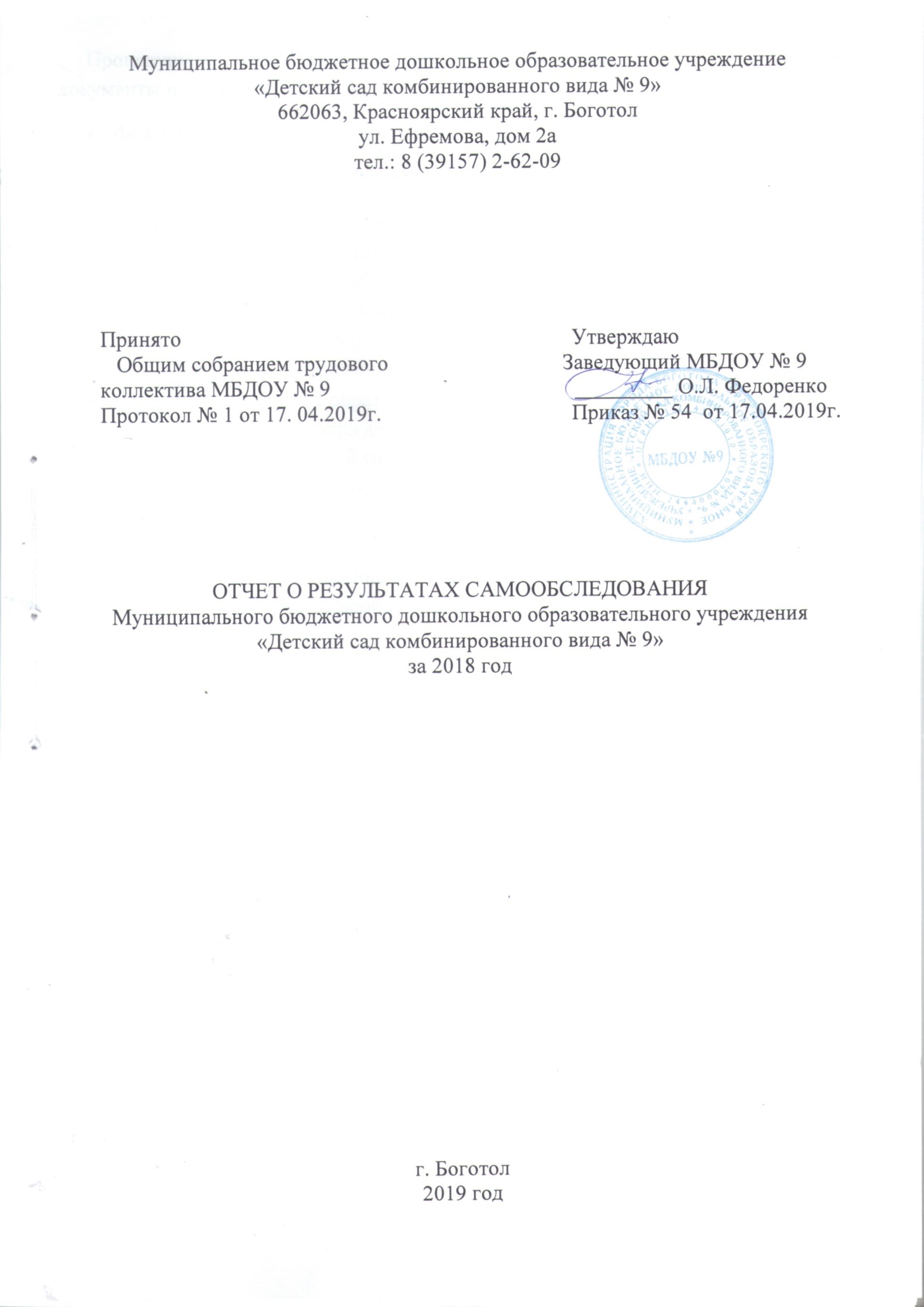 Процедуру самообследования МБДОУ № 9 регулируют следующие нормативные документы и локальные акты:Федеральный закон «Об образовании в Российской Федерации» № 273-ФЗ от 29.12.2012.Постановление Правительства Российской Федерации № 582 от 10.07.2013г. «Об утверждении Правил размещения на официальном сайте образовательной организации в информационно-телекоммуникативной сети «Интернет» и обновления информации об образовательной организации».Приказ Министерства образования и науки Российской Федерации № 462 от 14.06.2013г. «Об утверждении Порядка проведения самообследования образовательных  организаций».Приказ Министерства образования и науки Российской Федерации № 1324 от 10.12.2013г. «Об утверждении показателей деятельности образовательной  организации, подлежащей самообследованию».Приказ Министерства образования и науки Российской Федерации № 1218 от 14.12.2017г. «О внесении изменений в Порядок проведения самообследования образовательной организации, утвержденный приказом Министерства образования и науки Российской Федерации от 14.06.2013г. № 462»Приказ о проведении самообследования  в МДОУ № 9.  Цель самообследования: обеспечение доступности  и открытости информации о деятельности организации, а также подготовка отчета о результатах самообследования.Задачи самообследования:Получить объективную информацию о состоянии образовательного процесса в МБДОУ № 9;Выявить положительные и отрицательные тенденции в образовательной деятельности.Раздел 1. Общие вопросы:Общая характеристика образовательной организацииНаименование учреждения: Муниципальное бюджетное дошкольное образовательное учреждение «Детский сад комбинированного вида № 9»Сокращенное название: МБДОУ № 9Тип: дошкольное образовательное учреждениеВид: комбинированныйУчредитель: Администрация города Боготола Красноярского краяОрганизационно-правовая форма: муниципальное бюджетное учреждение Место нахождения: Красноярский край, город Боготол, ул. Ефремова, дом 2а. Адрес осуществления образовательной деятельности: 662063, Россия, Красноярский край, город Боготол, улица Ефремова, дом 2аБанковские реквизиты:ИНН  2444000609, КПП  244401001, ОГРН  1112443001010, ОКПО 90397656, ОКАТО 04406000000, ОКТМО 04706000001, ОКОГУ 4210007, ОКФС 14, ОКОПФ 75403, ОКВЭД 80.10.1, БИК   040407001р/сч 40701810900001000039УФК по Красноярскому краю (МБДОУ № 9 л/сч.  20196Щ63360; 21196 Щ 63360) в Отделении Красноярск г. Красноярскр/сч 40 70 181 0900001000039Телефон:  8 (39157) 2-62-09Факс: нетe-mail: mbdou9@mail. ruСайт: http://mdou9-bogotol.ucoz.ru/Режим работы: 5 дней в неделю с 7.00ч. до 19.00ч. (понедельник-пятница). Группы компенсирующей направленности для детей с нарушением речевого развития с 10,5 часовым пребыванием детей (с 7.30ч. до 18.00ч.). Выходные - суббота, воскресенье, государственные праздничные дни.ФИО руководителя: Федоренко Ольга Леонидовна Заместитель заведующего по АХЧ: Баркунова Анна АнатольевнаСтарший воспитатель: Обухович Злата Васильевна.1.2. Организационно-правовое обеспечение деятельности образовательного учреждения1.2.1. ОГРН: 1112443001010Реквизиты свидетельства о внесении записи в Единый государственный реестр юридических лиц: серия 24 № 005669403 от 29 июля 2011 года. ИНН: 2444000609Реквизиты свидетельства о постановке на учет в налоговом органе юридического лица: серия 24 № 005487390 от 6 мая 2011 года.1.2.3. Устав, утвержденный Постановлением Администрации города Боготола № 1603-П от 21 декабря 2015г. 1.2.4. Лицензия на право  ведения образовательной деятельности, серия 24Л01 № 0000413, регистрационный номер 7391-л, наименование органа, выдавшего лицензию: Служба по контролю в области образования Красноярского края, дата выдачи 18 ноября 2013 года.1.3. Структура управления деятельностью МБДОУ № 9МКУ «Управление образования г. Боготола»Административное управление                                     Общественное управление1 ур. –      Заведующий МБДОУ № 9                                           общее собрание трудового                                             коллектива2 ур. –        старший воспитатель       зам зав по АХЧ      медсестра             педагогический совет3 ур. –            воспитатели                                                                              общее родительское собр.                        педагог-психолог              младший обслуживающий               родительский комитет                                                                             персонал                       учитель-логопед                       музыкальные рук-ли                       инструктор по ф/к            Воспитанники и их родители (законные представители)Представительным органом работников является действующий в ДОУ профессиональный союз работников образования (профсоюзный комитет). Система управления в ДОУ обеспечивает оптимальное сочетание традиционных и современных инновационных тенденций, что позволяет эффективно организовать образовательное пространство ДОУ.      Действующие методобъединения:         Руководитель педагогической гостиной молодого воспитателя: Обухович Злата Васильевна - старший воспитатель.     Руководители внутрисадовских методических объединений по направлениям:- МО воспитателей дошкольных групп - Обухович Злата Васильевна, старший воспитатель;- МО младших групп - Артюх Ирина Анатольевна, воспитатель;- МО средних групп - Носкова Лариса Анатольевна, воспитатель;-МО старших и подготовительных групп - Подвербная Елена Антоновна, воспитатель.Вывод: Структура и механизм управления ДОУ определяют стабильное функционирование, что способствует развитию инициативы участников образовательного процесса (педагогов, родителей, детей).Право владения, материально-техническая база МБДОУ № 91.4.1. Форма владения зданиями и помещениями, реквизиты соответствующих документов: оперативное управление. Свидетельство о государственной регистрации права 24ЕК 042675, дата выдачи 04 июля 2011 года.Общая площадь используемых зданий и помещений: 2375,60 кв.м.Учебная площадь: 1526,5 кв.мУчебная площадь на одного обучающегося: 2 кв.м., 2,5 кв.м.Заключение Федеральной службы по надзору в сфере защиты прав потребителей и благополучия человека на используемые здания и помещения:           № 24.АЦ.05.000.М.000739.11.11, дата выдачи 11.11.2011 г.Оснащение учебных помещений, используемых для реализации Основной образовательной программы дошкольного образования и Адаптированной основной образовательной программы дошкольного образования.1.4.7. Учебно-методическое обеспечение основных образовательных программ   Муниципальное бюджетное дошкольное образовательное учреждение  «Детский сад комбинированного вида № 9» построено в 1988 году. Территория детского сада занимает 11601,0 кв. м. Здание площадью 1434,5 кв. м, двухэтажное, светлое, имеется центральное отопление, вода, канализация, сантехническое оборудование в рабочем состоянии. Территория дошкольного учреждения ограждена забором, озеленена.   Работа всего персонала ДОУ направлена на создание комфорта, уюта, положительного эмоционального климата для воспитанников, в том числе детей-инвалидов и лиц с ограниченными возможностями здоровья. Материально- техническое оснащение и оборудование, пространственная организация среды соответствуют санитарно - гигиеническим требованиям. Условия труда и жизнедеятельности детей, в том числе детей-инвалидов и лиц с ограниченными возможностями здоровья созданы в соответствии с требованиями СанПин 2.4.1.3049-13 и охраны труда. Скорость доступа к сети Интернет составляет 128 Кбит/с.   Материальная база в ДОУ и предметно - развивающая среда в групповых комнатах создана с учетом ФГОС ДО, в том числе для детей-инвалидов и лиц с ограниченными возможностями здоровья. Материальная база периодически преобразовывается, трансформируется, обновляется для стимулирования физической, творческой, интеллектуальной активности детей. Все это позволяет педагогам организовать работу по сохранению и укреплению здоровья детей, созданию положительного психологического климата в детских коллективах, а также по всестороннему развитию каждого ребенка, в том числе ребенка-инвалида и лиц с ограниченными возможностями здоровья. Расположение мебели и пособий обеспечивает ребенку постоянный визуальный контакт со взрослыми. Рационально организованное пространство игровой комнаты позволяет воспитателю не прерывать деятельности детей, в том числе детей-инвалидов и лиц с ограниченными возможностями здоровья, а самому переходить от одной группы к другой, осуществляя развитие игровой ситуации, помогать в решении проблем, неизбежно возникающих в общении между детьми, являясь активным участником и полноправным партнером детских игр и занятий.   На первом этаже расположены: прачечная; кухня; медицинский блок; шесть групповых комнат; пост охраны; раздевалка для воспитателей; туалет; музыкальный зал; костюмерная; кабинеты заведующего, зам. зав. по АХЧ, методический, педагога-психолога, учителя-логопеда, кастелянши, делопроизводителя.   Из  шести групповых комнат на первом этаже - одна оборудована как группа компенсирующей направленности для детей с нарушением речевого развития (для детей с ОНР). Перечень оборудования: программное обеспечение для диагностической и коррекционной работы логопеда, логопедические тренажеры, методические и игровые пособия, демонстрационный и раздаточный материал, тактильные дорожки, сухой бассейн, световой стол для рисования песком, кистевые тренажеры, мольберт, модули для сенсорной интеграции (мягкие).   На втором этаже расположены: семь групповых комнат, физкультурный зал.Из семи групповых комнат на втором этаже - одна оборудована как группа компенсирующей направленности для детей с нарушением речевого развития (для детей с ОНР). Перечень оборудования: программное обеспечение для диагностической и коррекционной работы логопеда, логопедические тренажеры, методические и игровые пособия, демонстрационный и раздаточный материал, тактильные дорожки, сухой бассейн, световой стол для рисования песком, кистевые тренажеры, мольберт, модули для сенсорной интеграции (мягкие).1.     Кабинет заведующего (офисная мебель, ноутбук, копировальный аппарат, телефон). 2.     Медицинский кабинет включает в себя сам кабинет, изолятор, процедурный, туалетную комнату (холодильник, фонендоскоп, Ф-112, тонометр, весы, ростомер, кварцевая лампа, процедурный столик, медицинский шкаф, кушетка, детская кровать, стол, стулья) 3.   Методический кабинет (секционная мебель, стол, стулья, компьютер, цветной принтер, методическая и художественная детская литература,  пособия по разделам программы, дидактические и настольно-печатные игры, иллюстративный материал, муляжи, игрушки различного назначения, набор канцелярских принадлежностей, фотоаппарат, телефон, столик для методических выставок, ковер). 4. Кабинет делопроизводителя и зам. зав по АХЧ (секционная мебель, столы и стулья для делопроизводителя, зам. зав. по АХЧ и родителей, принтер-сканер-копир, компьютер, ноутбук, документация, ковер).5.  Музыкальный зал (пианино, электронное  пианино, DVD центр, проектор, экран, 2 ноутбука, колонки, цветовой шар, 2 магнитных переносных доски, ширмы, подборка аудио и видео дисков, детские музыкальные инструменты: металлофоны, ксилофон, колокольчики, барабан, погремушки, бубны,  дудка, трещотки, маракасы. Для развития музыкально-ритмических движений имеется зеркальная стенка). Приспособлен для использования детьми-инвалидами и лицами с ограниченными возможностями здоровья.6. Костюмерная (детские и взрослые костюмы, полки с атрибутами к мероприятиям, искусственная елка, елочные украшения)7. Физкультурный зал (шведская стенка,  2 детских спортивных комплекса, мягкие модули, гимнастические скамейки, маты, мячи разных размеров, обручи, кегли, пластмассовые гантели, баскетбольные щиты, скакалки, индивидуальные коврики, учебно-методический комплект для изучения ПДД, магнитофон), стойки для прыжков в высоту, кубы, гимнастические палки, дуги для подлезания, ребристые доски,  мешочки с песком, фибропластиковые мячи, кольцебросы, сетка волейбольная, разноцветные флажки, ленты, атрибуты для подвижных игр, магнитофон). Приспособлен для использования детьми-инвалидами и лицами с ограниченными возможностями здоровья.8. Пищеблок (электрооборудование: 2 плиты, 2 котла, 2 шкафа жарочных, 2 сковороды электрические, машины для переработки сырых и вареных овощей, титан, универсальные холодильные шкафы- 3 шт., холодильники -3 шт., наборы посуды, доски разделочные, ножи, стеллажи).9. Прачечная (машины для стирки белья- 4 шт., сушильная машина, ванна, тазы).10. Кабинет кастелянши (стол, стул, полки, швейная машинка, швейные инструменты, утюги, полотенца, постельное белье, халаты, скатерти, покрывала).11. Кабинет педагога-психолога (ноутбук, столы и стулья для педагога - психолога и детей, полки, методическая литература, пособия, набор канцелярских товаров, дидактические и развивающие игры, игрушки, зеркало, стол для рисования песком, цветовой шар). Приспособлен для использования детьми-инвалидами и лицами с ограниченными возможностями здоровья.12. Кабинет учителя-логопеда (ноутбук, столы и стулья для учителя-логопеда и детей, полки, шкаф для методической литературы, пособия, набор канцелярских товаров, дидактические игры, игрушки, большое зеркало с софитами, индивидуальные зеркала для детей, наборное полотно, фланелеграф, цветовой шар). Приспособлен для использования детьми-инвалидами и лицами с ограниченными возможностями здоровья.13. Мини зимний сад (комнатные растения, мини фонтан, звуковая электронная картина природы, магнитофон, стол для практической деятельности, инвентарь для работы с растениями).     В МБДОУ № 9 все группы изолированы и имеют отдельный выход в коридор. Все группы имеют: туалетную комнату, буфетную, приемную, спальное помещение, игровое.     Раздевальные (приемные) в группах оборудованы специальной мебелью: шкафами, шкафчиками-кабинками, стеллажами для обуви, скамейками, зеркалами, коврами, информационными стендами для родителей.     Группы оборудованы детской мебелью, мягким инвентарем, имеются центры воды и песка, планшеты для рисования песком; техническими средствами: телевизор, магнитофон. Мебель подобрана в соответствии с ростовыми показателями детей, в том числе детей-инвалидов и лиц с ограниченными возможностями здоровья, соответствует возрастным, гигиеническим, педагогическим и эстетическим требованиям.     Созданная с учетом возрастных особенностей детей, в том числе детей-инвалидов и лиц с ограниченными возможностями здоровья и современными требованиями, развивающая среда в группах формирует игровые навыки у детей, в том числе детей-инвалидов и лиц с ограниченными возможностями здоровья и способствует развитию личности дошкольника. В целом она  организована так, чтобы материалы и оборудование, необходимые для осуществления любой деятельности были доступны детям, в том числе детям-инвалидам и лицам с ограниченными возможностями здоровья.  При создании предметно-развивающей среды в групповых комнатах также учитывается гендерный подход. Созданы центры «Науки» (экспериментирования и природный), Физкультурно-оздоровительный «Здоровье», «Строительная мастерская», «Игротека», «Безопасности», «Туристско-краеведческий», «Книжный», «Музыки и театра», «Творческая мастерская», уголки уединения (в старших и подготовительных группах центры «Экономики»). Всё это позволяет успешно решать педагогические задачи и создаёт все условия для физического, эстетического и экологического воспитания, развития инициативы и самостоятельности дошкольников, в том числе детей-инвалидов и лиц с ограниченными возможностями здоровья.                       В качестве ориентиров для подбора материалов и оборудования в группах выступают общие закономерности развития ребёнка на каждом возрастном этапе. Подбор материалов и оборудования осуществляется для тех видов деятельности ребёнка, которые в наибольшей степени способствуют решению развивающих задач на этапе дошкольного детства (игровая, продуктивная, познавательно-исследовательская деятельности), а также с целью активизации двигательной активности ребёнка.     Предметно-развивающая среда в групповых помещениях включает совокупность образовательных областей, обеспечивающих разностороннее развитие детей, в том числе детей-инвалидов и лиц с ограниченными возможностями здоровья. с учетом их возрастных и индивидуальных особенностей по основным направлениям – физическому, социально-личностному, познавательному, речевому и художественно-эстетическому, а так же совместную деятельность взрослого и ребенка и свободную самостоятельную деятельность самих детей, в том числе детей-инвалидов и лиц с ограниченными возможностями здоровья.     Территория ДОУ достаточна для организации прогулок и игр детей, в том числе детей-инвалидов и лиц с ограниченными возможностями здоровья на открытом воздухе. Каждая возрастная группа детей имеет свой участок. Площадки обеспечены необходимым оборудованием (снаряды для развития основных видов движений). Обеспеченность ДОУ отведенной ему территорией, его оборудование и оснащение,  соответствует нормативам. Для защиты детей от солнца и осадков на территории каждой групповой площадки установлены теневые навесы. Игровые площадки оборудованы игровыми  сооружениями в соответствии с возрастом: песочницами с навесом,  лесенками,  домиками, игровыми комплексами и др. На территории детского сада произрастают разнообразные породы деревьев и кустарников.     На территории ДОУ имеется физкультурная площадка, с необходимым оборудованием: для лазанья, метания, подтягивания, спортивных игр; тропинка здоровья; уголок леса; мини огород; участок по изучению ПДД; альпийская горка; птичий столб.     Таким образом, в МБДОУ № 9 созданы условия для всестороннего развития личности ребенка.1.5. Анализ контингента обучающихся   В детском саду действует 13 дошкольных групп на 295 мест. Имеются 2 группы раннего возраста, 2 группы компенсирующей направленности (для детей с нарушением речевого развития (логопедическая), 9 физиологических групп:Группа раннего возраста «Солнышко» -       23 ребенка;Группа раннего возраста «Чебурашка» -       22 ребенка;		Младшая группа «Незабудка» -                      26 детей;	Младшая группа «Рябинка» -                          26 детей;Младшая группа «Чиполлино» -                     26 детей;Средняя группа «Вишенка» -                           21 ребенок;Средняя  группа «Буратино» -                         25 ребенка;Старшая  группа «Земляничка» -                     27 ребенка;	Старшая группа «Василек» -                            26 ребенка;      Подготовительная группа «Смородинка» -     26 ребенок;Подготовительная группа «Малинка» -           27 детей;Старшая – подготовительная группа компенсирующей направленности (для детей с нарушением речевого развития (логопедическая) «Ромашка» - 10 детей;Старшая группа компенсирующей направленности (для детей с нарушением речевого развития (логопедическая) «Колокольчик» - 10 детей.Состав семей воспитанников:- количество семей – 265 – 100 %- полная семья – 219 - 83 %;                    - неполная – 38 - 14 %;- семьи с отчимом или мачехой – 8 – 3%Из них: - многодетные – 34 - 13 %;- опекаемые – 4 – 2  %     Контингент воспитанников социально благополучный. Преобладают дети из русскоязычных полных семей. Большинство воспитанников проживают в районе дошкольной образовательной организации.      Все возрастные группы укомплектованы полностью. Вакантных мест не имеется.     Вывод: МБДОУ № 9  зарегистрировано и функционирует в соответствии с нормативными документами в сфере образования Российской Федерации. Структура и механизм управления дошкольным учреждением определяет его стабильное функционирование. Наиболее сильными сторонами системы управления в учреждении в этом учебном году стали: стратегическое планирование деятельности, создание условий для повышения квалификации педагогического коллектива, успешная кадровая политика, выполнение муниципального задания, сохранение списочного состава воспитанников. Структура и механизм управления образовательного учреждения определяют его стабильное функционирование. Демократизация системы управления способствует развитию инициативы участников образовательной деятельности (педагогов, родителей (законных представителей), детей).Раздел 2. Содержание образовательной деятельности2.1. Образовательная программа   Образовательный процесс в детском саду регламентируется  нормативно - правовыми документами, программой развития, Основной образовательной программой дошкольного образования, годовым планом работы, расписанием образовательной деятельности, учитывая возрастные и индивидуальные особенности воспитанников.   Основная образовательная программа дошкольного образования разработана в соответствии с ФГОС дошкольного образования, с учетом особенностей образовательного учреждения, региона и муниципалитета, образовательных потребностей и запросов воспитанников, их родителей (законных представителей).   Программа разработана в соответствии с основными нормативно-правовыми документами.   Ведущие цели Программы: создание благоприятных условий для полноценного проживания ребенком дошкольного детства, формирование основ базовой культуры личности, всестороннее развитие психических и физических качеств в соответствии с возрастными и индивидуальными особенностями, подготовка к жизни в современном обществе, формирование предпосылок к учебной деятельности, обеспечение безопасности жизнедеятельности дошкольника.   Программа основана на комплексно - тематическом принципе построения образовательного процесса; предусматривает решение программных образовательных задач в совместной деятельности взрослого и детей, и самостоятельной деятельности детей не только в рамках образовательной деятельности,  но и при проведении режимных моментов. Программа составлена в соответствии с образовательными областями: «Физическое развитие», «Социально - коммуникативное развитие», «Познавательное развитие», «Художественно - эстетическое развитие», «Речевое развитие». Реализация каждого направления предполагает решение  специфических задач во всех видах детской деятельности, имеющих место в режиме дня дошкольного учреждения (режимные моменты, игровая деятельность, специально организованные традиционные мероприятия, индивидуальная и подгрупповая работа, самостоятельная деятельность, проектная деятельность, опыты и экспериментирование). Результатами освоения Программы являются целевые ориентиры дошкольного образования (в раннем возрасте и на этапе завершения дошкольного образования). Освоение Программы не сопровождается проведением промежуточных аттестаций и итоговой аттестации воспитанников. Педагог в ходе своей работы выстраивает индивидуальную траекторию развития каждого ребенка (анализ реального поведения ребенка, наблюдения в естественной среде, в игровых ситуациях, в ходе режимных моментов, на занятиях). Воспитанники, педагоги и родители принимают активное участие в конкурсах, смотрах, выставках, соревнованиях, фестивалях, акциях. Воспитательно - образовательный процесс МБДОУ № 9 строится с учетом требований санитарно - гигиенического режима в дошкольных учреждениях.  В ДОУ систематически организуются и проводятся различные тематические мероприятия.Концепция развития образовательной организации   Миссия ДОУ - необходимость повышения эффективности деятельности образовательного учреждения  в обеспечении доступности нового качества образования в связи с реализацией ФГОС ДО.1. По отношению к детям: обеспечение условий для сохранения и укрепления здоровья, для всестороннего развития и успешности ребенка.2. По отношению к социуму: быть конкурентоспособным ДОУ, предоставляющим доступные качественные образовательные услуги, удовлетворяющие потребностям социума и государства.3. По отношению к коллективу ДОУ: создание условий для профессионального, творческого и личностного роста сотрудников, обеспечение комфортного нравственно-психологического климата.   Цель: Создание условий для повышения качества воспитательно-образовательного процесса, максимально обеспечивающего здоровьесбережение, развитие и саморазвитие воспитанников, обеспечивающих равные стартовые возможности и успешный переход ребенка к обучению в общеобразовательных учреждениях и повышения социального статуса дошкольного учреждения.   Приоритетные направления:1. «Дети» - совершенствование качества образования.2. «Здоровье» - сохранение и укрепление здоровья воспитанников.3. «Кадры» - повышение профессиональной компетентности воспитателей.4. «Родители» - взаимодействие.5. «Социальные партнеры» - совершенствование системы управления.6. «Безопасность» - улучшение предметно-развивающей среды и материально-технической базы.     В настоящее время реализуется III этап – итоговый (2019г.). Цель: выявление соответствия полученных результатов по основным направлениям развития ДОУ поставленным целям и задачам. Основная часть запланированных мероприятий реализована в 2015-2018гг. по основным  направлениям, определённым Программой развития.       Вывод: Образовательная деятельность в ДОУ организована в соответствии с основными направлениями социально-экономического развития Российской Федерации, государственной политикой  в сфере образования и осуществляется в соответствии с ФГОС ДО.2.2. Учебный план. Принципы составления учебного плана.   Учебный план МБДОУ № 9 разработан в соответствии с ФЗ № 273 «Об образовании в Российской Федерации», СанПин 2.4.1.3049-13 «Санитарно-эпидемиологические требования к устройству, содержанию и организации режима работы дошкольных образовательных организаций», Федеральным государственным образовательным стандартом дошкольного образования (утвержден приказом Министерства образования и науки РФ от 17.10.2013г. № 1155), Уставом МБДОУ № 9, Основной образовательной программой дошкольного образования, нормативно-правовыми актами в сфере образования.   В МБДОУ № 9 реализуется Основная образовательная программа дошкольного образования и Адаптированная основная образовательная программа (для детей с ОНР), разработанные в соответствии с Федеральным государственным образовательным стандартом дошкольного образования.   Детский сад работает в режиме пятидневной учебной недели. Начало учебного года – 1 сентября, окончание – 31 мая. Летний оздоровительный период с 1 июня по 31 августа. В середине года (декабрь-январь) для воспитанников дошкольных групп организуются каникулы, во время которых основные  виды  организованной образовательной деятельности не проводятся, так же как и в летний период. В это время продолжительность прогулок увеличивается, проводятся спортивные и подвижные игры, спортивные праздники, экскурсии.   Учебный план МБДОУ № 9 является нормативным актом, устанавливающим перечень образовательных областей и объём учебного времени, отводимого на проведение непосредственно образовательной деятельности. Определяет содержание и организацию образовательной деятельности направленной на развитие личности, мотивации и способностей детей в различных видах деятельности и охватывает следующие структурные единицы, представляющие определенные направления развития и образования детей (далее - образовательные области):  Социально-коммуникативное развитие направлено на усвоение норм и ценностей, принятых в обществе, включая моральные и нравственные ценности; развитие общения и взаимодействия ребёнка с взрослыми и сверстниками; становление самостоятельности, целенаправленности и саморегуляции собственных действий; развитие социального и эмоционального интеллекта, эмоциональной отзывчивости, сопереживания, формирование готовности к совместной деятельности со сверстниками, формирование уважительного отношения и чувства принадлежности к своей семье и к сообществу детей и взрослых в Организации; формирование позитивных установок к различным видам труда и творчества; формирование основ безопасного поведения в быту, социуме, природе.   Познавательное развитие предполагает развитие интересов детей, любознательности и познавательной мотивации; формирование познавательных действий, становление сознания; развитие воображения и творческой активности; формирование первичных представлений о себе, других людях, объектах окружающего мира, о свойствах и отношениях объектов окружающего мира, (форме, цвете, размере, материале, звучании, ритме, темпе, количестве, числе, части и целом, пространстве и времени, движении и покое, причинах и следствиях и др.), о малой родине и Отечестве, представлений о социокультурных ценностях нашего народа, об отечественных традициях и праздниках, о планете Земля как общем доме людей, об особенностях её природы, многообразии стран и народов мира.   Речевое развитие включает владение речью как средством общения и культуры; обогащение активного словаря; развитие связной, грамматически правильной диалогической и монологической речи; развитие речевого творчества; развитие звуковой и интонационной культуры речи, фонематического слуха; знакомство с книжной культурой, детской литературой, понимание на слух текстов различных жанров детской литературы; формирование звуковой аналитико-синтетической активности как предпосылки обучения грамоте.   Художественно-эстетическое развитие предполагает развитие предпосылок ценностно-смыслового восприятия и понимания произведений искусства (словесного, музыкального, изобразительного), мира, природы; становление эстетического отношения к окружающему миру; формирование элементарных представлений о видах искусства; восприятие музыки, художественной литературы, фольклора; стимулирование сопереживания персонажам художественных произведений; реализацию самостоятельной творческой деятельности детей (изобразительной, конструктивно-модельной, музыкальной, и др.).   Физическое развитие включает приобретение опыта в следующих видах деятельности детей: двигательной, в том числе связанной с выполнением упражнений, направленных на развитие таких физических качеств, как координация и гибкость; способствующих правильному формированию опорно-двигательной системы организма, развитию равновесия, координации движения, крупной и мелкой моторики обеих рук, а также с правильным, не наносящем ущерба организму, выполнением основных движений (ходьба, бег, мягкие прыжки, повороты в обе стороны), формирование начальных представлений о некоторых видах, спорта, овладение подвижными играми с правилами; становление целенаправленности и саморегуляции в двигательной сфере; становление ценностей здорового образа жизни, овладение его элементарными нормами и правилами (в питании, двигательном режиме, закаливании, при формировании полезных привычек и др.).    В 2018 году в МБДОУ функционировало 13 групп:- Группа раннего возраста (1,5-3 года) – 2 группы-  Младшая группа (3-4 года) – 2 группы- Средняя группа (4-5 лет) - 3 группы- Старшая группа (5-6 лет) - 2 группы- Подготовительная логопедическая с ОНР  группа (5-7 лет) – 2 группы- Подготовительная группа (6-7 лет) - 2 группы   В структуре учебного плана - инвариантная (обязательная) часть. Инвариантная  часть обеспечивает выполнение обязательной части основной общеобразовательной программы дошкольного образования. Содержание психолого-педагогической работы реализуется в основной и дополнительной части программы, обеспечивает разностороннее развитие детей с учетом их возрастных, индивидуальных особенностей по основным направлениям – физическому, социально-личностному, познавательно-речевому и художественно-эстетическому, реализует потенциал регионального компонента.При составлении учебного плана учитывались следующие принципы:- принцип развивающего образования, целью которого является развитие ребенка;- принцип научной обоснованности и практической применимости;- принцип соответствия критериям полноты, необходимости и достаточности;- принцип обеспечения единства воспитательных, развивающих и обучающих целей изадач процесса образования дошкольников, в процессе реализации которых формируются знания, умения, навыки, которые имеют непосредственное отношение к развитию дошкольников;- принцип интеграции непосредственно образовательных областей в соответствии свозрастными возможностями и особенностями воспитанников, спецификой и возможностями образовательных областей;- комплексно-тематический принцип построения образовательного процесса;- решение программных образовательных задач в совместной деятельности взрослого и детей и самостоятельной деятельности детей не только в рамках непосредственно образовательной деятельности, но и при проведении режимных моментов в соответствии со спецификой дошкольного образования;- построение непосредственно образовательного процесса с учетом возрастныхособенностей дошкольников, используя разные формы работы.     Номенклатура непосредственно образовательной деятельности не нарушает единого образовательного пространства РФ и региона, гарантирует соблюдение прав ребенка на образование.     Продолжительность непосредственно образовательной деятельности составляет: для детей раннего возраста от 1,5 до 3 лет – (8-10 мин.).  Допускается осуществлять образовательную деятельность в первую и во вторую половину дня. Допускается осуществлять образовательную деятельность на игровой площадке во время прогулки. Продолжительность непосредственно образовательной деятельности для детей от 3 до 4-х лет (в младшей группе) - не более 15 минут, для детей от 4-х до 5-ти лет (в средней группе) - не более 20 минут, для детей от 5 до 6-ти лет (в старшей группе) - не более 25 минут, а для детей от 6-ти до 7-ми лет (в подготовительной группе) - не более 30 минут.      Максимально допустимый объем образовательной нагрузки в первой половине дня в младшей и средней группах не превышает 30 и 40 минут соответственно, а в старшей и подготовительной - 45 минут и 1,5 часа соответственно. В середине времени, отведенного на образовательную деятельность, проводят физкультурные минутки. Перерывы между занятиями - не менее 10 минут.       Образовательная деятельность с детьми старшего дошкольного возраста может осуществляться во второй половине дня после дневного сна. Ее продолжительность должна составлять не более 25 - 30 минут в день. В середине занятия статического характера проводятся физкультурные минутки. Образовательная деятельность, требующая повышенной познавательной активности и умственного напряжения детей, организуется в первую половину дня. Во время новогодних каникул и летнего оздоровительного периода проводятся мероприятия оздоровительного и музыкально-эстетического цикла.     Форма организации непосредственно образовательной деятельности с 1,5 до 3 лет – подгрупповые, с 3-х до 7 лет – фронтальные.     Учебный план построен в соответствии с возрастными возможностями и особенностями детей, спецификой и возможностями образовательных областей; основывается на комплексно-тематическом принципе построения образовательного процесса. Для эффективного решения программных задач чтение художественной литературы является ежедневным, длительность чтения с обсуждением прочитанного от 10 до 25 минут в соответствии с возрастом. Согласно СанПиН в каждой возрастной группе включены три занятия по физической культуре: два проводятся в физкультурном зале, одно – на свежем воздухе.     Организация коррекционной работы     В МБДОУ оказывается помощь детям с нарушением речи. В конце учебного года специалист – учитель-логопед обследуют речь каждого ребёнка достигшего 5-ти летнего возраста. По результатам проведенной диагностики выделяют группу детей с речевыми нарушениями.     Коррекционное направление деятельности МБДОУ осуществляется в логопедических группах с детьми от 5 до 7 лет (1 год – старшая, 2-год - подготовительная группы). Коррекционный процесс осуществляется непрерывно в течение двух лет, его содержание определяется в соответствии с адаптированной программой для детей с нарушением речи, а так же планами индивидуальной и подгрупповой логопедической работы, которые составляется по результатам обследования. Учитель-логопед используют инновационные методики и технологии.Работа в логопедической группе по исправлению и развитию речи носит подгрупповой и  индивидуальный характер. Подгрупповые занятия проводятся 4 раза в неделю, индивидуальные – с каждым ребенком не менее 2-х, 3-х раз в неделю.     Эффективность коррекционной работы, как непрерывного педагогического процесса во многом определяется качеством и уровнем взаимосвязи и преемственности всех его участников. В МБДОУ осуществляется взаимодействие учителя-логопеда, воспитателей и родителей в единстве требований к организации работы по преодолению имеющихся у детей нарушений. Общая продолжительность логопедических занятий зависит от возрастных и индивидуальных особенностей детей и требований СанПиН. Коррекционная работа проводится в 1-ю половину дня.Учебный план * - данный вид образовательной деятельности интегрируется во все виды организованной образовательной деятельности, а также проходит через самостоятельную деятельность, режимные моменты и индивидуальную работу.          Вывод:  организация образовательного процесса в детском саду осуществляется в соответствии с годовым планированием, с   основной образовательной программой дошкольного образования на основе ФГОС и учебным планом непосредственно образовательной деятельности.  Количество и продолжительность непосредственно образовательной деятельности, устанавливаются в соответствии с санитарно-гигиеническими  нормами и требованиями. Целесообразное использование  новых педагогических технологий (здоровьесберегающие, информационно-коммуникативные, технологии деятельностного типа) позволило повысить уровень освоения детьми образовательной программы детского сада.Раздел 3. Кадровый состав МБДОУ № 9   Работа с кадрами была направлена на повышение профессионализма, творческого потенциала педагогической культуры педагогов, оказание методической помощи педагогам. Составлен план прохождения аттестации, повышения квалификации педагогов.      Успешно прошли аттестацию 4 педагога, получившие в установленном порядке первую квалификационную категорию: воспитатели – Землянова Елена Ивановна, Пермякова Наталья Геннадьевна; инструктор по физической культуре – Немерова Евгения Владимировна; педагог-психолог – Стрелкова Елена Николаевна.   Высшее образование получают  5 педагогов (Муковозчик И.В., Леонова Е.В., Вульф М.Ю., Соснина Д.Ф., Немерова Е.В.).Узкие специалисты:- учитель-логопед;                                                                                                                     - педагог-психолог;                                                                                                                       - инструктор по физической культуре;                                                                                         - музыкальный руководитель – 2.                                                                                     Состав педагогических кадров соответствует виду детского учреждения.      Вывод: Образовательная деятельность в ДОУ организована в соответствии с требованиями, предъявляемыми законодательством к дошкольному образованию и направлена на сохранение и укрепление здоровья воспитанников, предоставление равных возможностей для полноценного развития каждого ребёнка. Воспитатель обладает основными компетенциями, необходимыми для создания условий развития детей в соответствии с ФГОС ДО.Раздел 4. Анализ качества обучения   Результатами освоения Основной образовательной программы дошкольного образования являются целевые ориентиры образования в раннем возрасте и на этапе завершения дошкольного образования. При решении поставленных задач в Основной образовательной программе дошкольного образования педагогический коллектив выстраивает систему образовательной работы и создает условия, направленные на достижения воспитанниками целевых ориентиров. Освоение Программы не сопровождается проведением промежуточных аттестаций и итоговой аттестации воспитанников. Однако педагоги для оценки результатов освоения Программы в ходе своей работы выстраивают индивидуальную траекторию развития каждого ребенка. Это аутентичная оценка: анализ реального поведения ребенка посредством прямого наблюдения в естественной среде. Результаты педагогической диагностики используем исключительно для решения следующих образовательных задач: индивидуализации образования (в том числе поддержки ребенка, построения его образовательной траектории или профессиональной коррекции особенностей его развития); оптимизации работы с группой детей.     Работа в подготовительной группе компенсирующей направленности для   детей  с     нарушением речевого развития      Коррекционно-логопедическая работа строится на основе «Адаптированной основной  образовательной программы дошкольного образования» (для детей с ОНР). Коррекционное воздействие осуществляется на основе четкой запланированной работы. Целью работы является воспитание у детей правильной, чёткой речи с соответствующим возрасту словарным запасом и уровнем развития связной речи, что достигалось разноплановым систематическим воздействием, направленным на развитие речевых и неречевых процессов: создание необходимой артикуляционной базы для постановки звуков (артикуляционная гимнастика и самомассаж, развитие речевого дыхания, коррекция звукопроизношения); развитие речеслухового внимания; развитие фонематического слуха; подготовка к анализу и анализ звукового состава слова; развитие слоговой структуры слова; расширение пассивного и активного предметного и глагольного словаря, а также словаря признаков, по всем лексическим темам, предусмотренным перспективным планом работы; развитие грамматического строя речи; развитие фразовой и связной речи; развитие коммуникативных умений и навыков; развитие общей и мелкой моторики; развитие психических функций. Диагностическая деятельность.      В сентябре 2018г. было проведено логопедическое обследование детей старшей логопедической группы; составлены перспективный и календарно-тематический планы коррекционной работы;  оформлена другая необходимая документация. На каждого ребёнка был составлен план коррекционной работы (в соответствие  с логопедическим заключением, согласно которому проведены занятия по устранению речевых недостатков). Коррекционно-развивающая деятельность.     Вся коррекционная работа (коррекционно-развивающие занятия, индивидуальная работа с детьми по постановке и автоматизации звуков, развитию фонематического слуха, формированию лексико-грамматического строя речи и связной речи) проводится в соответствии с календарно-тематическим планированием.      В запланированные сроки было проведено логопедическое обследование звукопроизношения. Составлен Экран звукопроизношения с целью выявления динамики развития речи в коррекционно-образовательном процессе каждого из ребёнка, занимающегося в логопедической группе.     В старшей логопедической группе с ОНР занимались 10 детей, которые были зачислены на основании заявления родителей, по заключению ПМПК на 2 года обучения.    С целью отслеживания результативности работы по коррекции речи проводилась диагностика речевого развития детей.Результаты диагностики речевого развития 10 детей с ОНРПараметры речевого развития  (человека)     Состояние звукопроизношения:  В начале года: Низкий уровень – 11детей,   средний уровень-2 ребенка, высокий уровень – 0.     В конце года: Низкий уровень  - 4ребенка, средний уровень- 6детей, выше среднего уровня –3ребенка.Состояние артикуляционной моторики:В начале года: Низкий уровень – 10детей,   средний уровень-3 ребенка, высокий уровень – 0.     В конце года: Низкий уровень  - 0, средний уровень-10детей, выше среднего уровня 3 - ребенка.Состояние экспрессивной речи (лексического состава, грамматического строя и словообразования):В начале года: Низкий уровень – 5детей,   средний уровень-5 детей, высокий уровень – 0.     В конце года: Низкий уровень  - 2ребенка, средний уровень- 6детей,   высокий уровень –2детей.    Состояние фонематического восприятия (дифференциации звуков речи): В начале года: Низкий уровень –7,   средний уровень-3 детей, высокий уровень – 0.     В конце года: Низкий уровень  - 2ребенка, средний уровень- 5детей,   высокий уровень –3детей.          Состояние фонематического анализа и синтеза: В начале года: Низкий уровень – 8детей,   средний уровень-2ребенка, высокий уровень – 0.     В конце года: Низкий уровень  - 4 ребенка, средний уровень- 4детей, высокий уровень –2детей.Воспроизведение звуко-слоговой структуры слова: В начале года: Низкий уровень – 5детей,   средний уровень-5 детей, высокий уровень – 0.     В конце года: Низкий уровень  - 2ребенка, средний уровень- 6детей,   высокий уровень 2 детей.         Состояние связной речи:В начале года: Низкий уровень – 7детей,   средний уровень-3 ребенка, высокий уровень – 0.     В конце года: Низкий уровень  - 3детей, ниже среднего уровня- 3ребенка,  средний  уровень –4детей.          В итоге, на конец  учебного  2017 – 2018 года были выявлены следующие результаты  мониторинга  речевого развития детей старшей логопедической группы:В начале года: высокий уровень – 0%.  В конце года: высокий уровень – 15%.                             средний уровень – 15%                          средний уровень – 67%                           низкий уровень  -  85%                          низкий уровень  - 18 %     Работа с родителями.     В 2018 году выступала на родительских собраниях в логопедической группе «Колокольчик». Тема: «Специфика обучения и воспитания детей в логопедической группе. Роль семьи в преодолении  дефектов речи».Тема: «Взаимосвязь работы семьи и логопеда».Тема: «Результаты логопедической работы за 2018 год».     В течение года проводила консультации для родителей: индивидуальные беседы на темы: «Речевые нарушения и причины их возникновения»; «Помогая маме, тренируем пальчики»; «Учим детей произносить шипящие звуки»; «Как разговаривать с ребенком».     Принимала участие в работе  ПМПк  ДОУ № 9.     Принимала участие в работе ГМО  выступления на темы: «Развитие общей и мелкой моторики у детей с ОНР», «Индивидуальная работа с детьми с ОНР».      Работала по теме самообразования: «Игровые приемы развития артикуляционной моторики и коррекции звукопроизношения у дошкольников».В течение года пополняла предметно-развивающую среду в логопедическом кабинете. Систематизировала и пополнила иллюстративный и раздаточный материал для детей с ОНР: для фронтальных занятий, для индивидуальных занятий по работе над слоговой структурой слова, по развитию фразовой речи, пополнена картотека методических рекомендаций для родителей; подбор методической литературы для организации коррекционно-обучающего процесса.     Вывод: Проанализировав коррекционно-логопедическую работу первого  года обучения, можно сделать вывод, что поставленные задачи в начале учебного года, решаются. Работа педагога-психологаПриоритетные  направления  в работе: Психологическая  диагностикаРазвивающая работа и психологическая коррекцияПсихологическое консультированиеОрганизационно – методическая  и  просветительская  работа  По первому  направлению «Психологическая  диагностика»  обследование проводилось  по  четырем  разделам: Оценка развития детей, его динамики, измерение личностных образовательных результатов  (по плану).Психодиагностическая работа  по проблемам психического развития  ребенка (по запросу родителей, педагогов) в течение  года.Психодиагностика  готовности к обучению в школе - на начало учебного года и на конец учебного года.Психодиагностическая  работа в  период возрастных кризисов 3 и 7 лет – в течение  учебного  года.Психологическое  обследование  детей   4 – 5 лет (средние  группы).Диагностика  наглядно – действенного  мышления  и  моторно – графической  координации  детей  старших  групп. Диагностическое  обследование  проводилось  индивидуально  с каждым  ребенком, а так же  подгруппами детей (по плану, по  запросу  родителей,  педагогов,  администрации).  В  средних группах  «Буратино»  и  «Вишенка»  проводилось  обследование  познавательной  сферы  развития  детей   (ноябрь, декабрь   2018 г.) Были  использованы  методики: «Диагностика  наглядного моделирования», м-ка «Найди  все  предметы»,  м-ка «Запомни  предметы», м-ка «Выбери  нужную  картинку», м-ка «Найди  лишний  предмет»,  м-ка «Рыбалка»,  м-ка «Назови  геометрические  фигуры»,  м-ка «Цветовая  гамма», «Расставь  значки  по  образцу», «Заштрихуй  дерево».   В старших  группах  «Земляничка»,  «Василек» в ноябре 2018 г. проводилось  обследование  наглядно – действенного  мышления  по  методике  «Воспроизведи  рисунок».   В  подготовительных  группах  «Смородинка»,  «Малинка»,  «Колокольчик», в сентябре и октябре  месяце  2018 года  было проведено  первичное  обследование готовности  детей  к  школьному  обучению. Использовались  методики:  тест Керна – Йирасика (общая ориентация детей  в окружающем мире и запас бытовых представлений»,  «Выучи  слова» (динамика запоминания),  «День  рождения» (установление причинно-следственных связей), «Исключи лишний предмет и объясни»,  «Узоры»  (особенности тонкой моторики и произвольного внимания), «Копирование письменных букв» (выявление зрительно-моторной координации).   По  результатам  диагностического  обследования  были  составлены  рекомендации  воспитателям,  а  так же  родителям  для  индивид.  помощи  каждому  ребенку.   По  запросу родителей, педагогов  проводились  диагностические  обследования  в  индивидуальном  порядке  «Диагностика  детско – родительских  отношений»,  «Диагностика  личности  ребенка»,  «Диагностика  тревожности  ребенка»  и  др.   Развивающая работа и психологическая коррекция  С  детьми  подготовительных  к  школе  групп  были  организованы  занятия по  программе  «Коррекционно-развивающие занятия по подготовке к школьному обучению».     Цель: развитие познавательных процессов при подготовке детей к обучению в школе.   Занятия  проводились  подгруппами  и  в  индивидуальном  порядке. Результат  проведенной  работы –  дети  точнее стали  ориентироваться в образных и  пространственных  представлениях, повысилась  устойчивость  произвольного внимания,  улучшились показатели  зрительно – моторных  функций,  повысилась продуктивность форм  мышления.   В  течение  2018 года  в  соответствии  с  ФГОС ДО  был  организован  образовательный  процесс  инклюзивного  образования. С  детьми с  ОВЗ,  ЗПР  были  организованы индивидуальные  занятия  с учетом  их  возможностей  и  особенностей  развития. В  работе  использовались  игры  с  песком,  крупами,  пальчиковое  рисование,  музыкальная  терапия  и  др.   В  рамках  «Клубного часа» с детьми подготовительных и старших групп  проводились психологические  игры – занятия  с  элементами  тренинга  на снятие  уровня  тревожности;  развитие и  коррекция  эмоционально – волевой  сферы  и  коммуникативных  навыков;  социализация;  сказкотерапия «Путешествие в страну  «Вообразилию; настольные  игры  на  развитие  внимания  и  мышления.   Консультативная работа  включала  в  себя  следующие  разделы     Выступления  на  родительских  собраниях:  май  2018г. МБОУ  СОШ № 6  «Кризис 7 лет »;  27.09.2018г.  гр. «Рябинка»   тема -   «Возрастные  особенности  детей  3 - 4 лет»;  03.10.2018г. гр. «Солнышко», «Чебурашка» тема  «Психологические особенности  развития  детей  2 – 3 летнего возраста»;  25.10.2018г.  гр. «Василек»  и   «Земляничка»  тема «Психологические  особенности  развития  детей  6 – 7 лет»; 26.10.2018г. гр. «Смородинка»  «Результаты  первичной   диагностики готовности  детей  к  школьному  обучению».Индивидуальные  консультации по запросу  педагогов  и  родителей: Организационно – методическая  работа    «Ребенок  начал  заикаться»;  «Внезапное  раздражение  и  вспышки  агрессии ребенка. Причины»;  «Особенности  характера  и  поведения  ребенка»;  «Ребенок  отказывается  есть  в  садике»;  «Ребенок  отказывается  рисовать»;  «Уровень  подготовки  детей  к началу  школьного  обучения»- 01.11.2018г. ПМПК  детского  сада «Первичная  диагностика  детей  подготовительных  групп  к  началу  школьного  обучения».- 12.11.2018г.  СОШ  № 6  пед.  совет  «Преемственность  школы  и  детского  сада».- 20.12.2018 г. участие  в  педагогическом  совете  детского  сада «Профессиональное  выгорание  педагога». Просветительская  работа: в  течение  года  подбор, размещение  и  обновление  психологического материала на  группах  осуществлялся  четыре  раза. Все темы  подобраны  согласно  возрастным  особенностям  детей. Регулярно обновляется и  размещается  материал  психологических  консультаций  в   информационном  уголке  психолога,  а  так же  на  сайте  детского  сада.       Вывод: По  результатам  диагностического  обследования  были  составлены  рекомендации  воспитателям,  а  так же  родителям  для  индивидуальной  помощи  каждому  ребенку.Сводные данные по результатам анкетирования родителей (май 2018 г.)97 % опрошенных удовлетворены деятельностью учреждения; 97 % опрошенных считают, что ребенок в детском саду находится в безопасности и счастлив;98 % опрошенных удовлетворяет качество оказываемых бесплатных дополнительных образовательных услуг;27 % опрошенных не удовлетворяет состояние площадок для игр на территории;47 % опрошенных выразило благодарность коллективу МБДОУ.96 % опрошенных оценивают организованное взаимодействие с родителями как эффективное.     Вывод: воспитательно-образовательный процесс в ДОУ строится с учетом требований санитарно-гигиенического режима в дошкольных учреждениях. Выполнение детьми программы осуществляется на хорошем уровне. Годовые задачи реализованы в полном объеме. В ДОУ систематически организуются и проводятся различные тематические мероприятия. Результаты внешней экспертизы   В 2017г. Автономная некоммерческая организация «Красноярский региональный центр поддержки местных сообществ «Развитие» провела в МБДОУ № 9 независимую оценку качества образовательной деятельности.Анализ оценочных уровней организации работы МБДОУ № 9                                       по всем аналитическим позициям НОКОДПримечание: 	– «субъективные» базовые аналитические факторы (БАФ) и показатели, их коды и максимальные баллы по ним выделены синим цветом текста, «объективные» – чёрным, комбинированные показатели – коричневым. Информация по критериям – темно-красным шрифтом;– ячейки баллов розово-красного цвета – со значениями аналитического параметра ниже 50% от максимально установленной величины (оценочного веса);– ячейки баллов зеленого цвета – со значениями аналитического параметра выше 80% от максимально установленной величины (оценочного веса);– ячейки ярко-желтого цвета – для анализа одновременно по показателям 3.10 и 3.11, если сумма 3.10 и 3.11 меньше 25% от суммы максимумов для них; – в описании аналитических факторов курсивом обозначены способы и источники получения аналитических данных.Места ДОУ в разных рейтингах (рэнкингах) всех ДОУ г. Боготола                                 Краткий проблемный аналитический обзор по итогам НОКОД                                         в дошкольном образовательном учрежденииМБДОУ  № 9 г. Боготола (учётный номер в аналитической таблице ДОУ – 3 ).   Итоговая оценочно-аналитическая картина ДОУ по результатам всех процедур НОКОД включает 3 аналитических критерия с оценочных баллами в диапазоне высокого уровня (выше 0,8 от максимального балла) – критерии 1 «Открытость и доступность информации об организациях», 2 «Комфортность условий, в которых осуществляется образовательная деятельность» и 4 «Удовлетворенность качеством образовательной деятельности организации». Критерий 3 («Доброжелательность, вежливость, компетентность работников организаций») – с оценкой в пределах удовлетворительного диапазона. В критерии 3 у ДОУ есть одна аналитическая позиция кадрового блока с оценкой ниже 0,5 от максимальной по позиции – доля педагогических работников с высшим образованием от числа всех педагогических работников. Это оценочная позиция с аналитическими данными «объективного» типа. В критерии 2, несмотря на интегральную оценку по нему выше 80%-ного уровня, тоже есть две локальных оценочных позиции «объективного» типа с баллами ниже 0,5 от максимально возможного  – «объективный» базовый аналитический фактор (БАФ) в показателе 2.3  «Условия для индивидуальной работы с воспитанниками, дополнительное образование и возможности для творческого развития воспитанников» и показатель 2.5 «Наличие условий организации обучения и воспитания воспитанников с ограниченными возможностями здоровья и инвалидов».  Все низкоуровневые оценочные у ДОУ позиции – только «объективного» типа. В общем рейтинге у ДОУ 1 место из 5 организаций. В «объективном» рэнкинге – тоже 1 место, а в «субъективном» – 2 место. В раздельном рейтинге (суммы «объективных» и «субъективных» мест) – делит 1-2 место с другим ДОУ территории.Аналитические комментарии   Раздельный рейтинг (рейтинг сумм мест в «объективном» и «субъективном» рэнкингах) вводится как специальный, дополнительный к общему рейтингу, сравнительный аналитический инструмент для формирования представлений о качестве деятельности образовательных организаций в разных аналитических  измерениях. Этот рейтинг в некоторых случаях может дать наиболее наглядное представление о сбалансированности или, наоборот, дисбалансе действий организации по решению стоящих перед ней задач в «объективных» и «субъективных» деятельностных полях.     Все аналитические оценочные позиции с величиной оценочных значений ниже 50% от максимального, выявленные в ходе исследования, требуют дополнительного углубленного изучения на учрежденческом уровне (целесообразно с привлечением внешних специалистов-экспертов) с целью уточнения ситуации и поиска проблемных причин. Деятельность ДОУ необходимо более глубоко и предметно исследовать в проекции всех деятельностных аспектов и выстраивать (проектируемую при участии муниципального уровня управления образованием и согласовываемую им) индивидуальную стратегию и тактику действий по развитию ДОУ.     Вывод: В 2018 г. согласно разработанному плану по устранению  недостатков, выявленных в ходе проведения независимой оценки качества образовательной деятельности МБДОУ № 9 в 2017 г. были проведены запланированные мероприятия, работа продолжается.Раздел 5. Методическая деятельность5.1. Общая характеристика   Детский сад работает над темой: «Здоровье как образовательный результат».    В 2018 году педагогический коллектив работал над следующими задачами:1. Продолжить организацию воспитательно-образовательного процесса в соответствии с ФГОС ДО, направленного на укрепление здоровья детей, формирование общей культуры воспитанников, развитие их физических, интеллектуальных и личностных качеств, формирование предпосылок учебной деятельности, обеспечивающих социальную успешность, коррекцию речевых недостатков детей. 2. Продолжать стабилизировать уровень заболеваемости в ДОУ и обеспечить устойчивую положительную динамику в улучшении группы здоровья воспитанников. 3. Продолжать создавать условия для становления инициативности и самостоятельности дошкольников в детском саду через РППС, технологии: Свободный час, Клубный час.4. Совершенствовать работу по воспитанию у дошкольников, педагогов и родителей гуманного отношения к детям с ОВЗ (формирование инклюзивной культуры).5. Продолжать совершенствовать научно-теоретический уровень знаний и профессиональное мастерство педагогов в связи с реализацией ФГОС ДО.    Для решения  задач годового плана были намечены и проведены педагогические советы:- тематический «Развитие познавательно-исследовательской деятельности дошкольников через организацию детского экспериментирования» (март 2018 г.), в ходе которого заведующий Федоренко О.Л. рассказала о познавательно-исследовательской деятельности дошкольников. Воспитатели Буренко С.В. и Плюшкина Е.В. представили свои лучшие наработки. Далее старший воспитатель Обухович З.В. ознакомила присутствующих с результатами тематической проверки, были сделаны соответствующие выводы. В заключительной части педсовета была проведена деловая игра «Что? Где? Почему?».- итоговый (май 2018 г.). Основная цель данного педагогического совета – проанализировать работу за прошедший учебный год, определить основные направления работы на новый учебный год и утвердить план летнего оздоровительного периода. Дан анализ работе всех структур учреждения, руководителей МО.  Медсестра Фомина Т.В. проанализировала заболеваемость детей и эффективность оздоровительных мероприятий в детском саду.   Работа за 2017-2018 учебный год признана удовлетворительной.- установочный «Новый учебный год в ДОУ» (август 2018 г.), где был проведен анализ работы за летний оздоровительный период, анализ готовности ДОУ к учебному году по итогам проверки, ознакомление с годовым планом работы на 2018/19 учебный год и его утверждение, утверждение графика проведения воспитательно – образовательного процесса и графика проведения музыкальных и физкультурных занятий в музыкальном и  физкультурном залах на 2018/19 учебный год, обсуждение расстановки кадров по группам.- тематический (в форме круглого стола) «Развивающая предметно-пространственная среда в ДОУ с учетом ФГОС ДО» (декабрь 2018 г.). Заведующая Федоренко О.Л. выступила с докладом «Анализ состояния РППС в ДОУ. Обсуждение проблем и поиск их решения». Далее старший воспитатель Обухович З.В. подвела итоги тематического контроля по теме «Построение РППС в ДОУ с учетом ФГОС ДО». Воспитатели Пермякова Н.Г. и Козлова Е.В. провели с педагогами деловую игру «Мозговой штурм». В заключительной части педсовета Федоренко О.Л. и Обухович З.В. подвели итоги смотра-конкурса «Организация РППС в группах».    На каждом педагогическом совете были приняты решения к выполнению намеченных задач.    На базе МБДОУ № 9 были организованы и проведены семинары:Февраль 2018г. – Внутрисадовский семинар-практикум «Создание условий для развития познавательно-исследовательской деятельности дошкольников».Октябрь 2018г. – «РППС детского сада как условие развития инициативности дошкольников в ходе реализации ФГОС ДО».     Консультации по темам задач годового плана:1. «Взаимодействие педагогов и родителей в развитии познавательно-исследовательской деятельности дошкольников» - март 2018г.2. «Организация летней оздоровительной работы в ДОУ» - апрель 2018г.3. «РППС в ДОУ» - ноябрь 2018г.         Физкультурно-развлекательные мероприятия: «Веселые старты», «Кто самый, самый!», «Игры, игры, игры!», дни здоровья, туристические походы, спартакиада «Сильнее, выше, быстрее», «Зимние забавы», «Волейбольный турнир», летние спортивные игры.      В течение года решение  приоритетного направления физического развития детей велось целенаправленно, с целью обеспечения системного подхода в развитии физических качеств и обеспечения нормального уровня физической подготовленности воспитанников, укрепления здоровья детей, приобщения к ценностям здорового образа жизни: гибкий режим дня, ежедневная утренняя гимнастика, физкультурные занятия в зале и на  воздухе,                                            физкультурные досуги и праздники, дни здоровья, динамические паузы и физкультминутки на занятиях, дыхательная гимнастика после дневного сна, пальчиковая гимнастика, гимнастика для глаз, подвижные игры, закаливающие процедуры (вдыхание паров чеснока и лука во время сезонного подъема ОРВИ, воздушное закаливание, обтирание лица и рук прохладной  водой), витаминизация блюд (витамин С), использование фитонцидов (лук, чеснок).5.2. Аналитический отчет об участии образовательной организации в профессионально ориентированных конкурсах, семинарах, выставках и т.п.     Коллектив МБДОУ № 9 - активный участник мероприятий различных уровней. Приказом Министерства образования Красноярского края от 07.03.2018 г. № 118-11-05  Муниципальное бюджетное дошкольное образовательное учреждение «Детский сад комбинированного вида  № 9» признано инновационной региональной площадкой по теме «Развивающая предметно-пространственная среда детского сада как условие развития инициативности дошкольников в ходе реализации ФГОС ДО».Педагоги  детского сада в 2018 году принимали участие в фестивалях и конкурсах:Грамота за 1 и 3 место в личном зачете (лыжи) в зимней спартакиаде коллективов физической культуры города Боготола – воспитатель Плюшкина Е.В., Подобайлова Е.К. (февраль 2018г.) Грамота за 1 место коллективу МБДОУ № 9 в краевом экологическом конкурсе «Зеленый обмен» (март 2018г.) Сертификаты докладчиков на городском педагогическом форуме «Современная образовательная среда: идеи, опыт, практики» - старший воспитатель Обухович З.В., воспитатели: Артюх И.А., Землянова Е.И., Плюшкина Е.В. (март 2018г.) Победитель Горелова Яна в городском конкурсе среди воспитанниц детских садов города «Боготолочка» - воспитатели Пушилина Л.В., Подвербная Е.А. (март 2018г.)      Грамота дошкольникам подготовительных групп «За лучшее актерское мастерство» в городском театральном мини-фестивале «У Лукоморья…» (март 2018г.) Выступление с докладом на XXV Всероссийской конференции «Практики развития» по теме «Свободный час» как условие для развития инициативы и самостоятельности дошкольников в ДОУ» - старший воспитатель Обухович З.В., воспитатели Артюх И.А., Землянова Е.И. (апрель 2018г.) Опубликована статья старшего воспитателя Обухович З.В. «Педагогическая технология «Свободный час» как условие для развития инициативы и самостоятельности дошкольников в ДОУ» в сборнике «Практики развития: индивидуальная инициатива в новом образовательном пространстве» (апрель 2018г.) Победители в конкурсе «Боготол 2020» в рамках краевого инфраструктурного проекта «Территория 2020» с проектом «Маленькие волонтеры или добрые дела дошколят» - Леонова Е.В., Павлюченко Е.Г. (апрель 2018г.) Сертификат КК ИПК призерам Краевого конкурса на создание условий для сюжетной игры в группах детского сада «Мир понарошку» - Леонова Е.В., Павлюченко Е.Г. (апрель 2018г.) Диплом 2 степени в XX–ом открытом городском конкурсе эстрадного творчества «Цветные сны» в номинации «Современная хореография» - музыкальный руководитель Иванова Е.И. (май 2018г.) Диплом 2 степени в XX–ом открытом городском конкурсе эстрадного творчества «Цветные сны» в номинации «Дуэт» - музыкальный руководитель Анискевич Т.Х. (май 2018г.) Благодарственное письмо губернатора Красноярского края – старший воспитатель Обухович З.В. (июнь 2018г.) Победитель в номинации «Работник образования года» в конкурсе на присуждение приза администрации города Боготола «Гордость Боготола» - воспитатель Подвербная Е.А. (июнь 2018г.)  Реализуется разработанная программа по профилактике детского дорожно-транспортного травматизма «Азбука маленького пешехода». Реализуется модифицированная оздоровительная программа «Будь здоров, сибирячок!», разработанная коллективом МБДОУ № 9 (ведутся Паспорт «Здоровья» и тетради закаливания). Организованы с 2011 г. и ведутся заседания МО внутри детского сада, назначены руководители: МО младших групп – Артюх И.А., МО средних групп – Носкова Л.А., МО старших и подготовительных групп – Подвербная Е.А. С 2012 г. ведет свою работу «Педагогическая гостиная молодого воспитателя» под руководством Обухович З.В.      Интересные  и грамотно проведенные мероприятия, в которых затронуты вопросы семейного воспитания и здоровьесберегающей направленности, выложены в сети Интернет на сайт МБДОУ № 9. В 2018г. создали мини – сайты в социальной сети работников образования nsportal.ru 3 педагога детского сада: Пермякова  Н.Г., Козлова Е.В., Пупышева О.И.     Вывод: в МБДОУ № 9 создан коллектив единомышленников, который отличается своей стабильностью, профессионализмом, высоким качеством труда. Раздел 6. Воспитательная система образовательного учреждения   Цель воспитательной системы: воспитание счастливого, успешного, социально-адаптированного ребёнка с устойчивой мотивацией и сформированной гражданской позицией.   Структура воспитательной системы представляет собой сбалансированный комплекс воспитательных задач, направленных на совершенствование воспитательной работы по направлениям: физическому, социально-коммуникативному, познавательному,  речевому и художественно  эстетическому развитию.Традиционные праздники в детском саду:1сентября – «День знаний»Октябрь – «Здравствуй, волшебница Осень!»Ноябрь – День народного единства, День МатериДекабрь – «Новогодний карнавал»Январь – Зимние забавыФевраль – «Наша армия сильна», «Малые зимние олимпийские игры»Март – «Мама – солнышко моё!», Масленица Апрель – День открытых дверей, фольклорный праздник 9 Мая -  «Славим тебя – День Победы!», спартакиада «Сильнее, выше, быстрее»Май –  «До свидания, детский сад!»     Физкультурно-развлекательные мероприятия: «Веселые старты», «Кто самый, самый!», «Игры, игры, игры!», дни здоровья, туристические походы, спартакиада «Сильнее, выше, быстрее», «Зимние забавы», «Волейбольный турнир», летние спортивные игры.      В течение года решение  приоритетного направления физического развития детей велось целенаправленно, с целью обеспечения системного подхода в развитии физических качеств и обеспечения нормального уровня физической подготовленности воспитанников, укрепления здоровья детей, приобщения к ценностям здорового образа жизни: гибкий режим дня, ежедневная утренняя гимнастика, физкультурные занятия в зале и на  воздухе,                                            физкультурные досуги, спортивные праздники, дни здоровья, динамические паузы и физкультминутки на занятиях, дыхательная гимнастика после дневного сна, пальчиковая гимнастика, гимнастика для глаз, подвижные игры,                                                                                                                 закаливающие процедуры (вдыхание паров чеснока и лука во время сезонного                           подъема ОРВИ, воздушное закаливание, обтирание лица и рук прохладной  водой), витаминизация блюд (витамин С), использование фитонцидов (лук, чеснок).     Вывод: воспитательная работа строится с учетом индивидуальных особенностей детей, с использованием разнообразных форм и методов, в тесной взаимосвязи воспитателей, специалистов и родителей. Детям из неполных семей уделяется большее внимание в первые месяцы после зачисления в детский сад.      Воспитательная система в ДОУ осуществляется на хорошем уровне.Раздел 7. Результативность воспитательной системы образовательной организации7.1. Профилактическая работа с неблагополучными семьями   В 2016г. на основании Постановления комиссии по делам несовершеннолетних и защите их прав в городе Боготоле № 23 «О системе работы учреждений системы профилактики по раннему выявлению социального неблагополучия семей с детьми, где родители злоупотребляют спиртными напитками, и осуществление мер, направленных на преодоление негативных проявлений» в МБДОУ № 9 был издан приказ «Об осуществлении учета детей, не посещающих детский сад по неуважительным причинам», назначен ответственный (старший воспитатель) за работу с детьми из социально опасных семей. Разработано Положение о выявлении семейного неблагополучия и организация работы с семьями, находящимися в неблагополучных условиях. Составлен план работы с неблагополучными семьями на учебный год. На учете в МБДОУ № 9 состоит – 2 семьи. Семьи находятся под контролем педагогов. В случае отсутствия ребенка в ДОУ воспитатели выясняют причину. По неизвестным причинам отсутствия ребенка старший воспитатель информирует Центр Забота. В целях профилактики в каждой группе детского сада воспитатели проводят беседы, в информационных центрах для родителей периодически вывешивают соответствующую информацию.      Вывод: профилактическая работа с неблагополучными семьями осуществляется на хорошем уровне.7.2. Охват дополнительным образованием     В ДОУ нет возможности на постоянной основе организовать кружки, поэтому  с целью охвата детей дополнительным образованием введена педагогическая технология «Клубный час», направленная на развитие саморегуляции, способствующая осуществлению свободного выбора осознанию своего поведения. Один раз в неделю дошкольники выбирают себе клуб по интересам: рисование, лепка, аппликация, занятие физкультурой, музыкой, театром, проведение опытов и др. Данная современная технология  воспитывает у детей самостоятельность и дружеские отношения, они учатся ориентироваться в пространстве, планировать свои действия и оценивать свои результаты. Тематика проводимых клубных часов разнообразна. Это - «Веселая азбука», «Поиграй-ка», «Путешествие в Вообразилию», «Калейдоскоп», «Мукосолька», «До-ми-соль-ка», «Мой веселый, звонкий мяч», «Наши руки не для скуки», «Юные исследователи» и др.     Для качественных показателей клубного часа было проведено анкетирование детей и родителей, 100% удовлетворены работой клубных часов.     Вывод: Для дополнительных и в том числе платных услуг в МБДОУ № 9 не хватает помещений.7.3. Участие обучающихся в творческих конкурсах - Победители в городской акции «Зимняя планета детства»	 (январь 2018г.) - 	14 детей.- Внутрисадовский конкурс «Столовая для пернатых» (январь 2018г.) – 20 семей-  4 победителя в Региональном конкурсе творческих работ «Мой край – моя Россия» (февраль 2018г.)	 - 4 ребенка.- Общекраевая добровольческая акция  «Весенняя неделя добра 2018»	 (март 2018г.) -67 семей.- 1 место в Краевом экологическом конкурсе  «Зеленый обмен»	 (март 2018г.) - 	272 семьи.- благодарности за участие во Внутрисадовском конкурсе поделок «Подарок ветерану»	(май 2018г.) – 64 ребенка.- 2 место в Городском конкурсе «Маленький чемпион» (июнь 2018г.) - 2 ребенка.- 1, 2, 3 места в городском конкурсе чтецов «Ха-ха, хи-хи, веселые стихи!» (июль 2018г.) – 3 детей.- 1 место в городском конкурсе фотографий «Ягодка моя» (июль 2018г.) – 1 семья.- 1 место, благодарности в городском творческой конкурсе «Краски осени» (сентябрь 2018г.) – 22 семьи.- 1 место в городском конкурсе «Лучший букет» (сентябрь 2018г.) – 1 семья.- Дипломы участников во II краевом детском экологическом фестивале «ЭкоСказы Роева ручья» (сентябрь 2018г.) - 9 детей.- 1, 2, 3 места, благодарности во внутрисадовском конкурсе рисунков «Волшебница Осень!» (октябрь 2018г.) – 22 ребенка.- благодарности во внутрисадовской выставке детского рисунка «Любимый город нарисую» (октябрь 2018г.) – 37 детей.- 1, 2, 3 места, благодарности во внутрисадовском конкурсе детского  рисунка «Я рисую мир!» (ноябрь 2018г.) – 28 детей.- 1, 2, 3 места, благодарности во внутрисадовском конкурсе детского  творчества «Подарок для мамы» (ноябрь 2018г.) – 46 детей.- Дипломы 2, 3 места во всероссийском творческом конкурсе «Время знаний» (декабрь 2018г.) – 4 ребенка.- Два победителя в городском конкурсе «Праздничный наряд для Ёлки» (декабрь 2018г.) – 20 семей.     Вывод: Охват дошкольников в творческих конкурсах осуществляется на хорошем уровне.Раздел 8. Организация профориентационной работы в образовательной организации     В дошкольном возрасте детей знакомят с профессиями, трудом взрослых, формируют положительное отношение к труду. Обращается внимание на воспитательные возможности обучения детей трудовым навыкам. В старших и подготовительных к школе группах созданы уголки профориентации «Кем быть», с целью создания условий для формирования ранних профессиональных устремлений, выделение этапов формирования представлений о профессиональной деятельности взрослых, обеспечивая тем самым свободный выбор его предстоящего жизненного пути.   Задачами являются: познакомить воспитанников с разнообразием мира профессий; формировать конкретно-наглядные представления о существенных сторонах профессии; развивать интеллектуальные и творческие возможности ребенка.   В уголок профориентации входят:• Сюжетно-ролевые игры;• Иллюстрации профессий;• Дидактические игры (настольно-печатные, словесные, игры с предметами);• Картотека художественной литературы о профессиях (стихи, рассказы, загадки и т. д.);• Куклы в костюмах.     В ДОУ реализованы проекты «Ребенок в мире профессий», «Все работы хороши, выбирай на вкус».Наличие и формы взаимодействия с социальными партнерами в территории (детский сад как открытая социальная система)   В течение многих лет ДОУ успешно реализует план преемственности с МБОУ СОШ № 6. Проводятся совместные педсоветы по итогам адаптации к школе выпускников ДОУ, взаимопосещение открытых занятий педагогами школы и детского сада, совместные мероприятия воспитанников  подготовительных групп и учащихся 1-х классов, родительские собрания с участием учителей школы. Дети подготовительных групп участвуют в празднике День Знаний - 1 сентября, ходят на экскурсии в школу, знакомятся с библиотекой, классами. Организуются концерты учащимися школы для детей детского сада.    Успешно  идет  сотрудничество  с деткой поликлиникой (профилактические осмотры, противоэпидемические мероприятия),   музеем и  городской библиотекой (экскурсии, беседы,  посещение праздников, выставок, участие в конкурсах), домом детского творчества (кружковая работа, конкурсы, акции, выставки рисунков и поделок), культурно-досуговым центром «Зодиак» (спектакли, познавательно-развлекательные мероприятия), пожарной частью (беседы, экскурсии); ДЮСШ (спортивные мероприятия), ИМК (конкурсы, курсы повышения квалификации педагогов), ГИБДД (профилактика детского дорожно-транспортного травматизма).     Вывод: В ДОУ успешно  идет  сотрудничество с органами исполнительной власти и  социальными партнерами в территории. Раздел 9. Организация работы образовательной организации в области сбережения здоровья 9.1. Основы работы МБДОУ № 9 по сохранению физического и психологического здоровья обучающихся             В детском саду создан комплекс мер направленных на сохранение и укрепление здоровья детей. Поддерживается воздушный, питьевой, температурный режимы. Используются бактерицидные лампы. Большое внимание уделяется информированию родителей об оздоровительной работе в учреждении (стенды, содержащие информацию по профилактике различных заболеваний, антропометрические данные на детей, консультации по традиционным и нетрадиционным методам лечения различных заболеваний). Все сотрудники ДОУ раз в год проходят медицинский осмотр.      Обеспечение оптимального гигиенического режима:поддерживание температурного режима в групповых помещениях сквозное проветриваниеподбор мебели осуществляется соответственно росту ребенкавлажная уборка пола (2раза в день)     В течение года в ДОУ проводились: - три раза в неделю физкультурные занятия: одно из них на улице;- физкультурные паузы в течение дня; профилактика плоскостопия в рамках физкультурных занятий (хождение по ребристой доске, ходьба на носочках, пятках, внешней стороны стопы);- физкультминутки, подвижные игры в перерывах между занятиями.- формирование потребности в здоровом образе жизни: обучение детей культурно-гигиеническим навыкам занятия с детьми и родителями.- закаливающие процедуры (оздоровительный бег, дыхательная гимнастика, точечный массаж, корригирующая гимнастика после дневного сна, проведение воздушных ванн, босохождение); - специфическая профилактика гриппа и простудных заболеваний; - вакцинация детей против гриппа, неспецифическая профилактика гриппа и ОРВИ (С-витаминизация, чесночная терапия)  - рециркуляторные облучатели непрерывного действия, работающие в присутствии детей      Однако, несмотря на проводимые мероприятия, проблемой остается заболеваемость детей после праздников и выходных.     Большое  значение в создании условий для сохранения физического и психического здоровья придаётся адаптационным мероприятиям для вновь прибывших детей. С этой целью в  ДОУ осуществляются  комплексные мероприятия   в период адаптации ребенка в детском саду.Организация питания   В ДОУ организовано 5 разовое питание согласно 10 дневному меню, разработанного на основе физиологических потребностей в пищевых веществах и норм питания, согласованного.  В меню представлены разнообразные блюда, исключены их повторы.  В ежедневный рацион питания включены основные продукты, овощи, фрукты и остальные продукты (творог, рыба 2-3 раза в неделю). Детям обеспечено полноценное, сбалансированное питание.    Выписка из меню с указанием конкретных блюд вывешивается в доступном месте, с тем, чтобы родители  ребенка имели возможность ежедневно с ним ознакомиться.    Контроль над организацией питания осуществляется медицинской сестрой, шеф-поваром, кладовщиком.     Всем родителям выплачивается компенсация части родительской платы за содержание ребенка в образовательном учреждении: на первого ребенка -20%; на второго ребенка - 50%; на третьего ребенка – 70%  при предоставлении соответствующих документов.  9.2. Мониторинг сформированности культуры здоровья и безопасного образа жизни обучающихсяЗабота о здоровье воспитанников     Уровень физического развития детей  повышается, что связано с улучшением качества физкультурно-оздоровительной работы (упорядочивание режима дня, проведение занятий на свежем воздухе, повышение двигательной активности детей в течение всего дня и др.), построенной с учетом возрастных особенностей детей. Уменьшение в 2018 г. числа дней пропущенных детьми и пропущенных по болезни связано с повышением качества физкультурно-оздоровительной работы. Показатели заболеваемости за последние 3 года Распределение детей по группам здоровьяИтоги адаптации детей к условиям ДОУ в сравненииза последние пять лет   Основным методом работы воспитателей с детьми  является педагогика сотрудничества, когда воспитатель и ребенок общаются и действуют «на равных». Преобладает личностно-ориентированное взаимодействие с детьми. Широко используются игровые методы, активизирующие самостоятельность и инициативу ребенка, его творческие способности. В результате правильно построенного образовательного процесса, созданных условий и знания технологий дошкольное учреждение систематически и объективно отслеживает положительную динамику развития детей.    Вывод: Дети в МБДОУ № 9 обеспечены полноценным сбалансированным питанием. Правильно организованное питание в значительной мере гарантирует нормальный рост и развитие детского организма и создает оптимальное условие для нервно-психического и умственного развития ребенка.Раздел 10. Анализ обеспечения условий безопасности в образовательной организацииОбеспечение безопасности жизни и деятельности   Администрация МБДОУ № 9 регулирует выполнение  правил по охране труда и обеспечение безопасности жизнедеятельности воспитанников и сотрудников. Работники учреждения своевременно проходят инструктаж по охране труда, пожарной безопасности; разработаны инструкции и правила по охране труда и технике безопасности, пожарной безопасности.  В детском саду реализуются питьевой, световой, тепловой и воздушный режимы в соответствии с требованиями СанПиНа, о чем свидетельствуют акты надзорных структур приемки ДОУ к новому учебному году. Детский сад оснащен пожарной и тревожной сигнализацией, установлено видеонаблюдение. Предписания Госпожнадзора выполняются. Все базисные компоненты развивающей среды в детском саду обеспечивают оптимальные условия для полноценного и гармоничного воспитания и развития детей.     Вывод: Недостатком в этом направлении является недостаточное количество камер видеонаблюдения.Раздел 11. Социально-бытовая обеспеченность обучающихся и сотрудников  Условия воспитания и обучения     В ДОУ созданы необходимые условия для медицинского и социально-психологического обеспечения воспитательно-образовательного процесса.      Для проведения специальных коррекционных занятий с детьми, имеющими нарушения речевого развития, оборудован кабинет учителя – логопеда. Для медицинского обслуживания, лечебно-оздоровительной работы: медицинский кабинет, процедурный кабинет, изолятор, физкультурный и музыкальный залы.      Развивающая предметно-пространственная среда в группах соответствует требованиям ФГОС ДО к среде развития ребёнка и способствует развитию ребенка по всем направлениям.  В  группах  уютно, комфортно, в специально организованных   центрах  созданы условия, стимулирующие мыслительную и речевую деятельность, развитие природных потребностей и способностей детей в различных  видах познавательной, продуктивной и игровой  деятельности.        Эстетично  оформлен  весь  интерьер  детского  сада. Основными помещениями ДОУ являются: -    групповые помещения для 13 возрастных групп, -    медицинский блок (кабинет врача, процедурный кабинет, изолятор), -    пищеблок, -    физкультурный зал с современным и нетрадиционным      физкультурным   оборудованием, -     музыкальный зал 134,5 кв. и мини зимний сад,-     мини-музеи в каждой возрастной группе,-     кабинет учителя-логопеда,-     кабинет педагога-психолога,-     методический кабинет,-     на прилегающей территории — участки для прогулок детей,      спортивная площадка, площадка для организации игр по ПДД, веранды      для прогулок, деревянное и металлическое оборудование на участках,      уличное освещение, асфальтированные дорожки, зеленые насаждения.     В ДОУ имеются технические средства обучения:  DVD проигрыватель, музыкальный центр, 6 телевизоров, магнитофон – 12 шт.     Осуществляется техническое оснащение методического процесса: компьютер – 2 шт., ноутбук – 6 шт., проектор, 2 черно-белых принтера-сканера, 1 цветной принтер. Имеется локальная сеть, выход в Интернет.     Вывод: В детском саду проводится работа по улучшению материально-технической базы. Но, вследствие недостаточного финансирования, база детского сада сформирована не полностью.Выявленные по результатам самообследования проблемы.1.  Не в достаточной мере организовано взаимодействие с семьями воспитанников по формированию у детей здорового образа жизни.2.  Дети логопедической группы нуждаются в следующем учебном году в коррекционных занятиях с учителем-логопедом.3.  Недостаточная активность педагогов в распространении передового педагогического опыта в средствах массовой информации.4. Не в достаточной мере созданы условия для познавательно-исследовательской деятельности дошкольников (центры «Науки» в группах пополнены частично).5. Отсутствие ноутбука в методическом кабинете для работы воспитателям.6. Частичный износ игрушек,  детской мебели (стульчиков, столов, шкафов под игрушки), мягкого инвентаря (постельных комплектов, полотенец для рук и ног, спецодежды).7.  Недостаточно оборудованы физкультурная площадка и прогулочные участки. 8. Недостаточный  уровень профессиональной компетенции педагогов по всем направлениям деятельности ДОУ.Планируемые мероприятия по решению выявленных проблемПродолжить взаимодействие с семьями воспитанников по формированию у детей потребности здорового образа жизни, через родительские собрания, консультации, индивидуальные беседы, модифицированную программу «Будь здоров, сибирячок!».С 1 сентября 2018г. будут продолжены занятия с детьми логопедической группы.Продолжать активизировать деятельность педагогов в распространении передового педагогического опыта в средствах массовой информации, через индивидуальные беседы.В группах создать условия для познавательно-исследовательской деятельности дошкольников (центры «Науки» в группах пополнить в соответствии с возрастными и индивидуальными особенностями детей).Приобретение ноутбука для работы воспитателям в методический кабинет.Обновление игрушек, детской мебели (стульчиков, столов, шкафов под игрушки), мягкого инвентаря (постельных комплектов, полотенец для рук и ног, спецодежды).Оснащение и благоустройство физкультурной площадки, оборудование прогулочных участков новыми малыми формами.Продолжать повышать уровень профессиональной компетенции педагогов по всем направлениям деятельности ДОУ, через курсы повышения квалификации, педагогические советы, семинары-практикумы, консультации; укреплять кадровый потенциал.Вывод: таким образом, анализ показал, что в детском саду созданы достаточные условия для полноценного развития детей. Дошкольное образовательное учреждение функционирует в режиме развития.«17» апреля 2019г.Заведующий МБДОУ № 9: О.Л. Федоренко Показателидеятельности дошкольной образовательной организации,подлежащей самообследованиюВиды учебных помещенийВиды оборудования% оснащенностиГрупповые Игровая, познавательная, обеденная зоны.Уголок уединения; центры «Науки», «Здоровье», Музыки и театра», «Строительная мастерская», «Игротека», «Творческая мастерская», «Безопасности», «Туристско-краеведческий», «Книжный» 92%Кабинет психологаШкаф для пособий, комплект «стол, стул», дидактический и диагностический материалы, стол для рисования песком, мягкий пуф, ноутбук, световой шар45%Кабинет логопедаНастенное зеркало, зеркала для индивидуальных работ. Магнитная доска.Логопедические зонды и шпатели.Настольные и дидактические игры.Картины по лексическим темам.Карточки по звукопроизношениям, световой шар, ноутбук.87%Кабинет социального педагога.нетМузыкальный залПианино, электрическое пианино, музыкальный центр, ноутбук .Набор портретов русских композиторов.Трещотки, маракасы, металлофоны, погремушки бубны, ложки, дудочки, колокольчики, кларнеты (бутаф.), трубы (бутаф.)91%Физкультурный залМягкие модули - 8 комплектов, маты, коврики.2 спортивных уголка, скамейки.ДСК – 2 шт., канат, веревочная лестница.Скакалки, обручи, мячи разных размеров, флажки, гимнастические палки.91%другие учебные помещения (указать какие)В каждой группе имеются отдельные спальные комнаты100%Образовательная программаАвтор(ы), название, издательство, год издания используемых рекомендаций, литературыВсего (экз.)% оснащенностиОсновная образовательная программа дошкольного образованияТворческая группа МБДОУ № 9, Утверждена: 28.08.2017г.13100%Адаптированная основная образовательная программа дошкольного образования для детей с ОНРРазработана учителем-логопедом и воспитателями МБДОУ № 9 Утверждена: 31.08.2016г.1100%Программы дошкольных образовательных учреждений компенсирующего вида для детей с нарушением речи Филичева Т.Б., Чиркина Г.В.М.: Просвещение, 2014г.1 100%Программа «Наш дом – природа»Н.А. РыжовойМ: 2016г.1100%Программа «Юный эколог»С.Н. НиколаеваМ: 2017г.1100%Программа «Тропинка в экономику»А.Д. ШатоваВентана граф, 2017г.1100%Программа «Приобщение детей к истокам русской народной культуры»1100%Программа «Музыкальные шедевры» О.И. РадыновойМ: 2016г.1100%Программа «Цветные ладошки» И.А. ЛыковойМ: 2017г.1100%Программа «Умные пальчики»И.А. Лыкова, М: 2017г.1100%«Основы безопасности детей дошкольного возраста»Р.Б. Стеркина, О.Л. КнязеваМосква: 2016г.1100%«Конструирование и художественный труд в детском саду»Л.В. КуцаковаМосква: 2017г.;1100%«Программа развития речи детей дошкольного возраста в детском саду»О.С. УшаковаМосква: 2016г.1100%«Воспитание ребенка – дошкольника развитого, образованного, смекалистого, инициативного, неповторимого, коммуникативного, активного. Модуль «Расту здоровым»В.Н. Зимонина Москва: 2016г.1100%ГруппыКоличество группНаполняемость групп по учреждениюОт 1,5 лет  до 3 лет245От 3 лет до 4 лет378От 4 лет до 5лет246От 5 лет до 6 лет253От 6 лет до 7 лет253Группа компенсирующей направленности для детей с нарушением речевого развития220Всего:13295№ Образовательная областьЗанятиеГруппы:  ЗанятиеГруппы:  Количество занятий в неделюКоличество занятий в неделюКоличество занятий в неделюКоличество занятий в неделюКоличество занятий в неделюКоличество занятий в неделю№ Образовательная областьЗанятиеГруппы:  ЗанятиеГруппы:  группа раннего возраст.-2гр.Млад шая гр.-3гр.Сред-няя гр.-2 гр.Стар-шая гр.-2 гр.Подго-товит. гр.-2 гр.Лого педич.             –2 гр.Стар-шая, подг.1Физическое развитиеФизическое развитиеФизическая культура в помещении2\722\722\722\722\722\721Физическое развитиеФизическое развитиеФизическая культура на улице1\361\361\361\361\361\362Познаватель-ное развитиеПознаватель-ное развитиеФормирование элементарных математических представленийРазвитие познавательно-исследовательской деятельностиОзнакомление с миром природыОзнакомление с предметным окружениемОзнакомление с социальным миром1\36**1\36*1\36 **1\36*1\36 **1\361\361\36**2\721\361\36**1\361\361\36**3Речевое развитиеРечевое развитиеРазвитие речиПриобщение к художественной литературеЛогопедическое (коррекция речи)2\721\361\36 2\722\721\724\1444Художест- венно-эстетическое развитиеХудожест- венно-эстетическое развитиеПриобщение к искусствуИзобразительная деятельностьРисованиеЛепкаАппликацияКонструктивно-модельная деятельностьМузыкальная деятельность                Музыка*1\361\36-*2\72*1\361\36ч/нед.*2\72*1\361\36чер/нед.*2\72*2\721\36ч/нед.*2\72*2\721\36чер/н.   *2\72*2\721\36чер/н.*2\725Социально-коммуника-тивное развитиеСоциально-коммуника-тивное развитиеСоциализация, развитие общения, нравственное воспитаниеРебенок в семье и обществеСамообслуживание, самостоятельность, трудовое воспитаниеФормирование основ безопасности************************Всего занятий в неделю Всего занятий в неделю Всего занятий в неделю Всего занятий в неделю 10 10 10 131416Длительность условного часа в мин.Длительность условного часа в мин.Длительность условного часа в мин.Длительность условного часа в мин.101520253030Образовательная деятельность в ходе режимных моментовОбразовательная деятельность в ходе режимных моментовОбразовательная деятельность в ходе режимных моментовОбразовательная деятельность в ходе режимных моментовОбразовательная деятельность в ходе режимных моментовОбразовательная деятельность в ходе режимных моментовОбразовательная деятельность в ходе режимных моментовОбразовательная деятельность в ходе режимных моментовОбразовательная деятельность в ходе режимных моментовОбразовательная деятельность в ходе режимных моментовУтренняя гимнастикаУтренняя гимнастикаУтренняя гимнастикаУтренняя гимнастикаежед невноежед невноежед невноежед невноежед невноежед невноКомплексы закаливающих процедур	Комплексы закаливающих процедур	Комплексы закаливающих процедур	Комплексы закаливающих процедур	ежед невноежед невноежед невноежед невноежед невноежед невноГигиенические процедурыГигиенические процедурыГигиенические процедурыГигиенические процедурыежед невноежед невноежед невноежед невноежед невноежед невноСитуативные беседы при проведении режимных моментовСитуативные беседы при проведении режимных моментовСитуативные беседы при проведении режимных моментовСитуативные беседы при проведении режимных моментовежед невноежед невноежед невноежед невноежед невноежед невноЧтение художественной литературыЧтение художественной литературыЧтение художественной литературыЧтение художественной литературыежед невноежед невноежед невноежед невноежед невноежед невноДежурстваДежурстваДежурстваДежурстваежед невноежед невноежед невноежед невноежед невноежед невноПрогулкиПрогулкиПрогулкиПрогулкиежед невноежед невноежед невноежед невноежед невноежед невноИграИграИграИграежед невноежед невноежед невноежед невноежед невноежед невноСамостоятельная деятельность детей в центрах (уголках) развитияСамостоятельная деятельность детей в центрах (уголках) развитияСамостоятельная деятельность детей в центрах (уголках) развитияСамостоятельная деятельность детей в центрах (уголках) развитияежед невноежед невноежед невноежед невноежед невноежед невноИТОГО: ИТОГО: ИТОГО: ИТОГО: 101010131416человек% от общего количества педагоговВсего педагогических работников32100%Образовательный цензОбразовательный цензОбразовательный цензвысшее профессиональное образование1341%среднее профессиональное образование1959%начальное профессиональное образование0Квалификационная категорияКвалификационная категорияКвалификационная категориявысшая квалификационная категория39%первая квалификационная категория2165%соответствие занимаемой должности413%не имеют категории413%Почетные званияПочетные званияПочетные званияПочетная грамота министерства образования и науки РФ, Заслуженный педагог Красноярского края,Благодарственное письмо министерства образования Красноярского края413%Прошли курсы повышения квалификации 1134%Укомплектованность штатовУкомплектованность штатовУкомплектованность штатовна штатной основе32100%совместители0по штатному расписанию32100%укомплектованность фактически32100%ГруппаКол-воВысокий СреднийНизкий«Буратино»26      11    13    2«Вишенка»25       6    14   5ГруппаКол-воВысокийСреднийНизкий«Земляничка»    20        6     2   12«Василек»    19        5     3   11ГруппаКол-воВысокийСредний  НизкийВыше средн.Ниже средн.«Смородинка»2341152«Малинка»22412212«Ромашка»50211«Колокольчик»330maxбалланалитический фактор (код)информация об аналитических факторах3.среднее< 0,5 max> 0,8 max101.1.Полнота и актуальность информации об организации, осуществляющей образовательную деятельность, и ее деятельности, размещенной на официальном сайте организации в информационно-телекоммуникационной сети “Интернет” (далее - сеть Интернет) (для муниципальных организаций - информации, размещенной, в том числе на официальном сайте в сети Интернет www.bus.gov.ru) – Исследование официальных сайтов организаций. Исследование сайта www.bus.gov.ru98,658101.2.Наличие на официальном сайте организации в сети Интернет сведений о педагогических работниках организации– Исследование официальных сайтов организаций98,65891.3.Доступность взаимодействия организации с получателями образовательных услуг по телефону– Телефонный дозвон до организации97,24,57,251.6.Наличие информации, важной для родителей (законных представителей) воспитанников и размещенной в здании организации (стенды, экраны и т.д.)– Посещение организации с целью наблюдения условий, в которых осуществляется образовательная деятельность54,62,5434по критерию 1Открытость и доступность информации об организациях32291727,2102.1.Материально-техническое и информационное обеспечение организации– Посещение организации с целью наблюдения условий, в которых осуществляется образовательная деятельность1010,0058302.2.Наличие необходимых условий для охраны и укрепления здоровья, организации питания воспитанников27,9727,58152410в1 АрвАнкетирование родителей (законных представителей) воспитанников9,549,295810в2 АрвАнкетирование родителей (законных представителей) воспитанников9,438,905810п 2.2 в ЧЛН Посещение организации с целью наблюдения условий, в которых осуществляется образовательная деятельность99,4058202.3.Условия для индивидуальной работы с воспитанниками, дополнительное образование и возможности для творческого развития воспитанников12,5012,42101610в3 АрвАнкетирование родителей (законных представителей) воспитанников9,508,825810п 2.3 в ЧЛНПосещение организации с целью наблюдения условий, в которых осуществляется образовательная деятельность3,003,6058102.4.Наличие возможности оказания психолого-педагогической, медицинской и социальной помощи воспитанникам9,627,93588в4 АрвАнкетирование родителей (законных представителей) воспитанников7,626,7346,42п 2.4 в ЧЛНПосещение организации с целью наблюдения условий, в которых осуществляется образовательная деятельность2,001,4011,652.5.Наличие условий организации обучения и воспитания воспитанников с ОВЗ и инвалидов– Посещение организации с целью наблюдения условий, в которых осуществляется образовательная деятельность2,001,002,5475по критерию 2Комфортность условий, в которых осуществляется образовательная деятельность62,0858,9337,560103.1.Доля родителей (законных представителей) воспитанников, положительно оценивающих доброжелательность и вежливость педработников организации и помощников воспитателей, от общего числа респондентов– Анкетирование родителей (законных предст.) воспитанников9,719,245843.2.Доля родителей (законных представителей) воспитанников, положительно оценивающих доброжелательность и вежливость медицинского персонала, от общего числа респондентов– Анкетирование родителей (законных предст.) воспитанников2,392,3423,253.3.Доля родителей (законных представителей) воспитанников, положительно оценивающих доброжелательность и вежливость представителей администрации  организации (директор (заведующий), заместители директора, бухгалтерия), от общего числа респондентов– Анкетирование родителей (законных предст.) воспитанников4,884,742,5453.4.Доля родителей (законных представителей) воспитанников, удовлетворенных системой оценивания достижений, справедливостью требований в организации, от общего числа респондентов– Анкетирование родителей (законных предст.) воспитанников4,864,752,54103.5.Доля родителей (законных представителей) воспитанников, удовлетворенных психологическим состоянием ребенка, связанным с его пребыванием в организации (общение с работниками организации, взаимодействие с другими воспитанниками), от общего числа респондентов– Анкетирование родителей (законных предст.) воспитанников9,709,435853.6.Доля родителей (законных представителей) воспитанников, удовлетворенных доброжелательностью и своевременностью информирования о проблемах ребенка в организации, от общего числа респондентов– Анкетирование родителей (законных предст.) воспитанников4,834,512,54103.7.Доля родителей (законных представителей) воспитанников, удовлетворенных уровнем профессиональной компетентности педагогических работников организации, медицинского персонала и помощников воспитателей в организации, от общего числа респондентов– Анкетирование родителей (законных предст.) воспитанников9,709,545843.8.Доля родителей (законных представителей) воспитанников, удовлетворенных уровнем профессиональной компетентности представителей администрации организации (директор (заведующий), заместители директора, бухгалтерия), от общего числа респондентов– Анкетирование родителей (законных предст.) воспитанников3,913,7923,243.9.Доля педагогических работников с высшим педагогическим образованием от общего числа педагогических работников– Данные учредителя организации1,641,1123,253.10.Доля педагогических работников, прошедших аттестацию на присвоение высшей квалификационной категории, от общего числа педагогических работников– Данные учредителя организации0,000,132,5443.11.Доля педагогических работников, прошедших аттестацию на присвоение первой квалификационной категории, от общего числа педагогических работников– Данные учредителя организации3,002,1423,2203.12.Доля педагогических работников – призеров в региональных, федеральных и международных конкурсах, от общего числа педагогических работников– Данные учредителя организации13,206,18101643.13.Доля работников организации, прошедших повышение квалификации, профессиональную переподготовку за последние три года, от общего числа работников– Данные учредителя организации4,002,9723,290по критерию 3Доброжелательность, вежливость, компетентность работников организаций71,8260,864572104.1.Доля родителей (законных представителей) воспитанников, удовлетворенных материально-техническим состоянием организации, от общего числа респондентов– Анкетирование родителей (законных предст.) воспитанников8,528,3558104.2.Доля родителей (законных представителей) воспитанников, удовлетворенных качеством предоставляемых образовательных услуг в организации, от общего числа респондентов– Анкетирование родителей (законных предст. воспитанников9,719,2258204.3.Доля родителей (законных представителей) воспитанников, которые готовы рекомендовать организацию родственникам, знакомым, от общего числа респондентов– Анкетирование родителей (законных предст.) воспитанников19,2919,051016104.4.Доля родителей (законных представителей) воспитанников, удовлетворенных оптимальностью объема творческой (проектной) деятельности ребенка в организации, от общего числа респондентов– Анкетирование родителей (законных предст.) воспитанников9,419,2758104.5.Доля родителей (законных представителей) воспитанников, удовлетворенных оптимальностью объема и качеством прогулок на свежем воздухе, физической нагрузки на ребенка в организации, от общего числа респондентов– Анкетирование родителей (законных предст.) воспитанников9,659,2158204.6.Доля родителей (законных представителей) детей, выпускников детского сада 2015, 2016 годов, удовлетворенных уровнем подготовки детей в детском саду к обучению в начальной школе– Анкетирование родителей (законных предст.) воспитанников19,6019,59101680по критерию 4Удовлетворенность качеством образовательной деятельности организации76,1874,704064279ИТОГО по всем критериямИТОГО по всем критериям242,08223,49139,5223,2maxОУ1.2.3.4.5.cреднее< 0,5 max> 0,8 max171ИТОГО по всем критериям162,24156,7785,5136,8место в рэнкинге«субъективный» рэнкинг2maxОУ1.2.3.4.5.cреднее< 0,5 max> 0,8 max279ИТОГО по всем критериям242,08223,49139,5223,2место в рейтинге(общий) рейтинг1maxОУ1.2.3.4.5.cреднее< 0,5 max> 0,8 max108ИТОГО по всем критериям79,8466,7225486,4место в рэнкингеобъективный рэнкинг1ОУОУ1.2.3.4.5.Сумма мест ОУ по «объективному» и «субъективному» рэнкингамСумма мест ОУ по «объективному» и «субъективному» рэнкингам3место в рейтинге(раздельный) рейтинг мест1-2№ Мероприятие, темаМероприятие, темаМероприятие, темаФ.И.О.,должность   участникаФ.И.О.,должность   участникаДата участияДата участияУровеньУровеньПроведение мастер-классовПроведение мастер-классовПроведение мастер-классовПроведение мастер-классовПроведение мастер-классовПроведение мастер-классовПроведение мастер-классовПроведение мастер-классовПроведение мастер-классовПроведение мастер-классов1.Развитие творческих способностей детей в изобразительной деятельностиРазвитие творческих способностей детей в изобразительной деятельностиРазвитие творческих способностей детей в изобразительной деятельностиМуковозчик И.В. -воспитательМуковозчик И.В. -воспитательфевраль2018 г.февраль2018 г.внутрисадовскийвнутрисадовский2.Формирование основ экологической культуры у дошкольниковФормирование основ экологической культуры у дошкольниковФормирование основ экологической культуры у дошкольниковПаршина Е.И. -воспитательПаршина Е.И. -воспитательмарт2018 г.март2018 г.внутрисадовскийвнутрисадовский3.ПескотерапияПескотерапияПескотерапияСтрелкова Е.Н.-Педагог-психологСтрелкова Е.Н.-Педагог-психологапрель 2018 г.апрель 2018 г.внутрисадовскийвнутрисадовский4.Развитие творческих способностей детей через театрализованную деятельностьРазвитие творческих способностей детей через театрализованную деятельностьРазвитие творческих способностей детей через театрализованную деятельностьНоскова Л.А. -воспитательНоскова Л.А. -воспитательоктябрь2018 г.октябрь2018 г.внутрисадовскийвнутрисадовскийУчастие педагогов в фестивалях, акциях, семинарах Участие педагогов в фестивалях, акциях, семинарах Участие педагогов в фестивалях, акциях, семинарах Участие педагогов в фестивалях, акциях, семинарах Участие педагогов в фестивалях, акциях, семинарах Участие педагогов в фестивалях, акциях, семинарах Участие педагогов в фестивалях, акциях, семинарах Участие педагогов в фестивалях, акциях, семинарах Участие педагогов в фестивалях, акциях, семинарах Участие педагогов в фестивалях, акциях, семинарах 1XIV Всероссийская акция «Спорт – альтернатива пагубным привычкам»XIV Всероссийская акция «Спорт – альтернатива пагубным привычкам»Немерова Е.В., Обухович З.В.Немерова Е.В., Обухович З.В.январь 2018 г.январь 2018 г.всероссийскийвсероссийский2Участие в фестивале патриотической песни «Моя Россия»Участие в фестивале патриотической песни «Моя Россия»воспитатели средних, старших и подготовительных группвоспитатели средних, старших и подготовительных группфевраль   2018 г.февраль   2018 г.внутрисадовскийвнутрисадовскийГрамоты за 1,2,3 места3Фестиваль самодеятельного творчества работников образования Красноярского края «Творческая встреча»Фестиваль самодеятельного творчества работников образования Красноярского края «Творческая встреча»Чижова О.Н., Стрелкова Е.Н.Чижова О.Н., Стрелкова Е.Н.март 2018 г.март 2018 г.краевойкраевойДипломы лауреатов4Фестиваль мастеров ДПИ среди работников образования «Русь мастеровая»Фестиваль мастеров ДПИ среди работников образования «Русь мастеровая»Пермякова Н.Г., Киселева М.Н., Рябченок Н.В., Козлова Е.В., Пушилина Л.В., Подвербная Е.А., Немерова Е.В.Пермякова Н.Г., Киселева М.Н., Рябченок Н.В., Козлова Е.В., Пушилина Л.В., Подвербная Е.А., Немерова Е.В.август 2018г.август 2018г.городскойгородскойсертифика-ты5Неделя безопасности, посвященная вопросам обеспечения безопасности детей на дорогахНеделя безопасности, посвященная вопросам обеспечения безопасности детей на дорогахВоспитатели всех возрастных группВоспитатели всех возрастных группсентябрь 2018г.сентябрь 2018г.всероссийскийвсероссийский6Краевой семинар подготовки тренеров для проведения этапов Молодежных профессиональных педагогических игр VIII сезона в территориальных округах красноярского краяКраевой семинар подготовки тренеров для проведения этапов Молодежных профессиональных педагогических игр VIII сезона в территориальных округах красноярского краяЛеонова Е.В.Леонова Е.В.сентябрь 2018г.сентябрь 2018г.краевойкраевойсертификат7Краевой авторский семинар Н.П. Гришаевой «Современные технологии эффективной социализации детей дошк. возраста»Краевой авторский семинар Н.П. Гришаевой «Современные технологии эффективной социализации детей дошк. возраста»Пупышева О.И.Пупышева О.И.сентябрь 2018г.сентябрь 2018г.краевойкраевойсертификат8Краевой семинар «Особенности проектирования развивающих центров детской активности в детском саду»Краевой семинар «Особенности проектирования развивающих центров детской активности в детском саду»Обухович З.В.Обухович З.В.октябрь 2018г.октябрь 2018г.краевойкраевойсертификатУчастие в конкурсахУчастие в конкурсахУчастие в конкурсахУчастие в конкурсахУчастие в конкурсахУчастие в конкурсахУчастие в конкурсахУчастие в конкурсахУчастие в конкурсахУчастие в конкурсах1Сетевое издание «Росмедаль» методических разработокПлюшкина Е.В.Плюшкина Е.В.Плюшкина Е.В.январь 2018г.январь 2018г.международныймеждународныйСвидетельство о публикации2Всероссийский конкурс для педагогов «Интеллект» (конспект НОД)Плюшкина Е.В.Плюшкина Е.В.Плюшкина Е.В.январь 2018г.январь 2018г.всероссийскийвсероссийскийДиплом лауреата 1 степени3Международный педагогический портал «Солнечный свет»Киселева М.Н.Киселева М.Н.Киселева М.Н.январь 2018г.январь 2018г.всероссийскийвсероссийский1 место4Конкурс «Зимняя сказка двора»Старший воспитатель Обухович З.В., воспитатели подготовительных групп ДОУСтарший воспитатель Обухович З.В., воспитатели подготовительных групп ДОУСтарший воспитатель Обухович З.В., воспитатели подготовительных групп ДОУянварь 2018г.январь 2018г.городскойгородской1 место5Сайт «Дошколенок» - методическая разработкаПлюшкина Е.В.Плюшкина Е.В.Плюшкина Е.В.февраль 2018г.февраль 2018г.всероссийскийвсероссийскийСертификат о публикац.6Конкурс чтецов «Спешите делать добрые дела»Подвербная Е.А., Пушилина Л.В.Подвербная Е.А., Пушилина Л.В.Подвербная Е.А., Пушилина Л.В.февраль2018г.февраль2018г.городскойгородской3 место7Смотр-конкурс «Лучший центр Науки в ДОУ»Воспитатели всех групп ДОУВоспитатели всех групп ДОУВоспитатели всех групп ДОУфевраль2018г.февраль2018г.внутрисадовскийвнутрисадовский6 победит.8IIIМеждународный марафон «Экологическая азбука»Чижова О.Н., Плюшкина Е.В.Чижова О.Н., Плюшкина Е.В.Чижова О.Н., Плюшкина Е.В.март 2018 г.март 2018 г.международныймеждународныйДипломы за 1, 2 места9Смотр-конкурс «Мини-огород на подоконнике»Алымова Е.Л., Паршина Е.И.,Пермякова Н.Г., Подобюайлова Е.К., Артюх И.А., Землянова Е.И., Рябченок Н.В., Носкова Л.А., Подвербная Е.А., Пушилина Л.В., Куликова Н.А., Чистякова А.С., Полянская Т.А., Скрипкарева А.В.Алымова Е.Л., Паршина Е.И.,Пермякова Н.Г., Подобюайлова Е.К., Артюх И.А., Землянова Е.И., Рябченок Н.В., Носкова Л.А., Подвербная Е.А., Пушилина Л.В., Куликова Н.А., Чистякова А.С., Полянская Т.А., Скрипкарева А.В.Алымова Е.Л., Паршина Е.И.,Пермякова Н.Г., Подобюайлова Е.К., Артюх И.А., Землянова Е.И., Рябченок Н.В., Носкова Л.А., Подвербная Е.А., Пушилина Л.В., Куликова Н.А., Чистякова А.С., Полянская Т.А., Скрипкарева А.В.март 2018 г.март 2018 г.внутрисадовскийвнутрисадовский1,2,3 места10Конкурс поддержки детской инициативы в проектной деятельности в группах детского сада «Мои открытия!»Артюх И.А., Землянова Е.И., Плюшкина Е.В., Чижова О.Н., Козлова Е.В.Артюх И.А., Землянова Е.И., Плюшкина Е.В., Чижова О.Н., Козлова Е.В.Артюх И.А., Землянова Е.И., Плюшкина Е.В., Чижова О.Н., Козлова Е.В.апрель 2018г.апрель 2018г.краевойкраевойБлагодарности КИПК11Конкурс на создание условий для сюжетной игры в группах детского сада «Мир понарошку»Леонова Е.В., Павлюченко Е.Г., Артюх И.А., Землянова Е.И., Чижова О.Н., Плюшкина Е.В., Леонова Е.В., Павлюченко Е.Г., Артюх И.А., Землянова Е.И., Чижова О.Н., Плюшкина Е.В., Леонова Е.В., Павлюченко Е.Г., Артюх И.А., Землянова Е.И., Чижова О.Н., Плюшкина Е.В., апрель2018г.апрель2018г.краевойкраевойСертификаты, благодарности КИПК12Конкурс видеороликов по БДДНемерова Е.В.Немерова Е.В.Немерова Е.В.апрель2018г.апрель2018г.городскойгородскойБлагодарность 13Сайт «Дошколенок» - методическая разработка Подвербная Е.А., Плюшкина Е.В.Подвербная Е.А., Плюшкина Е.В.Подвербная Е.А., Плюшкина Е.В.май 2018г.май 2018г.всероссийскийвсероссийскийСвидетельство о публикац.14XX городской конкурс эстрадного творчества «Цветные сны»Хореограф Иванова Е.И.,музыкальный руководитель Анискевич Т.Х.Хореограф Иванова Е.И.,музыкальный руководитель Анискевич Т.Х.Хореограф Иванова Е.И.,музыкальный руководитель Анискевич Т.Х.май2018г.май2018г.городскойгородскойДипломы 2 степени15Краевой конкурс, проводимый министерством образования Красноярского края «Воспитатели России»Подвербная Е.А.Подвербная Е.А.Подвербная Е.А.июль 2018г.июль 2018г.краевойкраевойблагодар-ность16Городской конкурс фотографий «Ягодка моя»Землянова Е.И., Киселева М.Н.Землянова Е.И., Киселева М.Н.Землянова Е.И., Киселева М.Н.июль 2018г.июль 2018г.городскойгородской2, 3 места17Публикация методического материала на сайте «Дошколенок.Ру»Подвербная Е.А.Подвербная Е.А.Подвербная Е.А.сентябрь2018г.сентябрь2018г.всероссийскийвсероссийскийсвидетельство о публикац.18Конкурс творческих проектов среди работников образования Красноярского края «Развивающая игрушка»Киселева М.Н., Артюх И.А.Киселева М.Н., Артюх И.А.Киселева М.Н., Артюх И.А.сентябрь2018г.сентябрь2018г.краевойкраевойсертифика-ты19Городской творческий конкурс «Краски осени»Пермякова Н.Г., Полянская Т.А.Пермякова Н.Г., Полянская Т.А.Пермякова Н.Г., Полянская Т.А.сентябрь2018г.сентябрь2018г.городскойгородскойблагодар-ности20Конкурс вариативности предметной среды на уличных участках групп детского сада «Как мы меняемся»Алымова Е.Л., Паршина Е.И.Алымова Е.Л., Паршина Е.И.Алымова Е.Л., Паршина Е.И.октябрь 2018г.октябрь 2018г.краевойкраевойблагодар-ности21Смотр-конкурс «Лучшая группа – 2018»Алымова Е.Л., Паршина Е.И.; Артюх И.А., Землянова Е.И., Пушилина Л.В., Подвербная Е.А.Алымова Е.Л., Паршина Е.И.; Артюх И.А., Землянова Е.И., Пушилина Л.В., Подвербная Е.А.Алымова Е.Л., Паршина Е.И.; Артюх И.А., Землянова Е.И., Пушилина Л.В., Подвербная Е.А.октябрь 2018г.октябрь 2018г.внутри-садовскийвнутри-садовский1, 2, 3 места22Фотоконкурс «Земля не свалка»Козлова Е.В., Полянская Т.А., Леонова Е.В.Козлова Е.В., Полянская Т.А., Леонова Е.В.Козлова Е.В., Полянская Т.А., Леонова Е.В.ноябрь 2018г.ноябрь 2018г.  краевой  краевойдиплом победителяблагодарности23Краевой экологический конкурс «Мастерская переделок»Артюх И.А., Алымова Е.Л.Артюх И.А., Алымова Е.Л.Артюх И.А., Алымова Е.Л.ноябрь 2018г.ноябрь 2018г.краевойкраевойдипломы победите-лей24Всероссийский творческий конкурс «Время знаний»Киселева М.Н.Киселева М.Н.Киселева М.Н.декабрь 2018г.декабрь 2018г.всероссийскийвсероссийскийДиплом за подготовку победител.25Публикация методического материала на сайте «Дошколенок.Ру»Немерова Е.В.Немерова Е.В.Немерова Е.В.декабрь 2018г.декабрь 2018г.всероссийскийвсероссийскийсвидетельство о публикац.26Городской профессиональный конкурс «Воспитатель года города Боготола»Леонова Е.В.Леонова Е.В.Леонова Е.В.декабрь 2018г.декабрь 2018г.городскойгородскойпобедитель27Городской конкурс « Самое яркое окно к Новому году»Алымова Е.Л., Паршина Е.И.Алымова Е.Л., Паршина Е.И.Алымова Е.Л., Паршина Е.И.декабрь 2018г.декабрь 2018г.городскойгородской1 местоГодЧисло дней, пропущенных детьмиЧисло дней, пропущенных  по болезниКоличество групп2016 год153241129132017 год294313799132018 год28600369313годIгруппаIIгруппаIIIгруппаВсего2016 123143132792017 155139113052018166123 6295Степень адаптации2013-2014 уч. год2014-2015 уч. год2015-2016 уч. год2016-2017 уч. год2017-2018 уч. годЛегкая степень33%32%37%42%44%Средняя степень61%62%57%50%51%Тяжелая степень6%6%6%8%4%№ п/пПоказателиЕдиница измерения1Образовательная деятельность1.1Общая численность воспитанников, осваивающих образовательную программу дошкольного образования, в том числе:295 человек1.1.1В режиме полного дня (8-12 часов)295 человек1.1.2В режиме кратковременного пребывания (3-5 часов)0 человек1.1.3В семейной дошкольной группе0 человек1.1.4В форме семейного образования с психолого-педагогическим сопровождением на базе дошкольной образовательной организации0 человек1.2Общая численность воспитанников в возрасте до 3 лет45 человек1.3Общая численность воспитанников в возрасте от 3 до 8 лет250 человек1.4Численность/удельный вес численности воспитанников в общей численности воспитанников, получающих услуги присмотра и ухода:295 человек/ 100%1.4.1В режиме полного дня (8-12 часов)295 человек/ 100%1.4.2В режиме продленного дня (12-14 часов)0 человек/ 0%1.4.3В режиме круглосуточного пребывания0 человек/ 0%1.5Численность/удельный вес численности воспитанников с ограниченными возможностями здоровья в общей численности воспитанников, получающих услуги:21 человек/7%1.5.1По коррекции недостатков в физическом и (или) психическом развитии21 человек/7%1.5.2По освоению образовательной программы дошкольного образования21 человек/7%1.5.3По присмотру и уходу21 человек/7%1.6Средний показатель пропущенных дней при посещении дошкольной образовательной организации по болезни на одного воспитанника15 дней1.7Общая численность педагогических работников, в том числе: 32 человека1.7.1Численность/удельный вес численности педагогических работников, имеющих высшее образование13 человек/41%1.7.2Численность/удельный вес численности педагогических работников, имеющих высшее образование педагогической направленности (профиля)13 человек/41%1.7.3Численность/удельный вес численности педагогических работников, имеющих среднее профессиональное образование19 человек/59%1.7.4Численность/удельный вес численности педагогических работников, имеющих среднее профессиональное образование педагогической направленности (профиля)19 человек/59%1.8Численность/удельный вес численности педагогических работников, которым по результатам аттестации присвоена квалификационная категория, в общей численности педагогических работников, в том числе:24 человека/74%1.8.1Высшая3 человека/9%1.8.2Первая21 человек/65%1.9Численность/удельный вес численности педагогических работников в общей численности педагогических работников, педагогический стаж работы которых составляет:11 человек/35%1.9.1До 5 лет5 человек/16%1.9.2Свыше 30 лет6 человек/19%1.10Численность/удельный вес численности педагогических работников в общей численности педагогических работников в возрасте до 30 лет7 человек/22%1.11Численность/удельный вес численности педагогических работников в общей численности педагогических работников в возрасте от 55 лет4 человека/13%1.12Численность/удельный вес численности педагогических и административно-хозяйственных работников, прошедших за последние 5 лет повышение квалификации/профессиональную переподготовку по профилю педагогической деятельности или иной осуществляемой в образовательной организации деятельности, в общей численности педагогических и административно-хозяйственных работников34 человека/100%1.13Численность/удельный вес численности педагогических и административно-хозяйственных работников, прошедших повышение квалификации по применению в образовательном процессе федеральных государственных образовательных стандартов в общей численности педагогических и административно-хозяйственных работников11 человек/34%1.14Соотношение «педагогический работник/воспитанник» в дошкольной образовательной организации32 человека/295 человек1.15Наличие в образовательной организации следующих педагогических работников:1.15.1Музыкального руководителяда1.15.2Инструктора по физической культуреда1.15.3Учителя-логопедада1.15.4Логопеданет1.15.5Учителя-дефектологанет1.15.6Педагога-психологада2Инфраструктура2.1Общая площадь помещений, в которых осуществляется образовательная деятельность, в расчете на одного воспитанника1434,5 кв. м2.2Площадь помещений для организации дополнительных видов деятельности воспитанников0 кв. м 2.3Наличие физкультурного залада2.4Наличие музыкального залада2.5.Наличие прогулочных площадок, обеспечивающих физическую активность и разнообразную игровую деятельность воспитанников на прогулкеда